РЕШЕНИЕ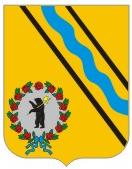 МУНИЦИПАЛЬНОГО СОВЕТАГОРОДСКОГО ПОСЕЛЕНИЯ ТУТАЕВ       «19» декабря 2019                                                         № 60(с поправками от 20.02.2020)О бюджете городского поселения Тутаев на 2020 год и на плановыйпериод 2021 - 2022 годов В соответствии с Бюджетным кодексом РФ, Уставом городского поселения Тутаев, Положением о бюджетном устройстве и бюджетном процессе в городском поселении Тутаев, утвержденным решением Муниципального Совета городского поселения Тутаев от 13.12.2018 №22, Муниципальный Совет городского поселения ТутаевРЕШИЛ: 1. Утвердить основные характеристики бюджета городского поселения Тутаев на 2020 год согласно приложению 1: общий объем доходов бюджета городского поселения Тутаев в сумме  212 213 975 рублей, в том числе объем межбюджетных трансфертов, получаемых из других бюджетов бюджетной системы Российской Федерации в сумме 104 934 631 рубль; общий  объем  расходов  городского  поселения  Тутаев  в  сумме 221 400 898 рублей;дефицит бюджета городского поселения Тутаев в сумме 9 186 923 рубля.2. Утвердить основные характеристики бюджета городского поселения Тутаев на плановый период 2021 - 2022 годов согласно приложению 1:на 2021 год:общий объем доходов бюджета городского поселения Тутаев в сумме 240 019 877 рублей, в том числе объем межбюджетных трансфертов, получаемых из других бюджетов бюджетной системы Российской Федерации в сумме 130 709 759 рублей;общий объем расходов городского поселения Тутаев в сумме  240 019 877 рублей, в том числе условно утвержденные расходы  в сумме  2 733 093 рубля;на 2022 год:общий объем доходов бюджета городского поселения Тутаев в сумме  189 841 228 рублей, в том числе объем межбюджетных трансфертов, получаемых из других бюджетов бюджетной системы Российской Федерации в сумме 75 507 832 рубля;  общий объем расходов городского поселения Тутаев в 189 841 228 рублей, в том числе условно утвержденные расходы  в сумме  5 718 575 рублей.3. Утвердить:прогнозируемые доходы бюджета городского поселения Тутаев в соответствии с классификацией доходов бюджетов Российской Федерации на 2020 год согласно приложению 2 к настоящему решению;прогнозируемые доходы бюджета городского поселения Тутаев в соответствии с классификацией доходов бюджетов Российской Федерации на плановый период 2021 - 2022 годов согласно приложению 3 к настоящему решению;расходы бюджета городского поселения Тутаев по разделам и подразделам классификации расходов бюджетов Российской Федерации на 2020 год согласно приложению 4 к настоящему решению;расходы бюджета городского поселения Тутаев по разделам и подразделам классификации расходов бюджетов Российской Федерации на плановый период 2021 - 2022 годов согласно приложению 5 к настоящему решению;источники внутреннего финансирования дефицита бюджета городского поселения Тутаев на 2020 год согласно приложению 6 к настоящему решению;источники внутреннего финансирования дефицита бюджета городского поселения Тутаев на плановый период 2021 - 2022 годов согласно приложению 7 к настоящему решению.4. Установить верхний предел муниципального внутреннего долга городского поселения Тутаев:по состоянию на 1 января 2021 года -  12 200 000 рублей, в том числе верхний предел долга по муниципальным гарантиям в валюте Российской Федерации - в сумме 0 рублей; по состоянию на 1 января  2022 года -  12 200 000 рублей, в том числе верхний предел долга по муниципальным гарантиям в валюте Российской Федерации - в сумме 0 рублей;по состоянию на 1 января  2023 года  - 12 200 000 рублей, в том числе верхний предел долга по муниципальным гарантиям в валюте Российской Федерации - в сумме 0 рублей.5. Утвердить программу муниципальных внутренних заимствований городского поселения Тутаев на 2020 год и на плановый период 2021 - 2022 годов согласно приложению 8 к настоящему решению.Предоставить право Администрации Тутаевского муниципального  района, исполняющей полномочия исполнительно-распорядительного органа городского поселения Тутаев, от имени городского поселения Тутаев осуществлять в 2020 - 2022 годах заимствования в порядке, установленном бюджетным законодательством, и в соответствии с Программой муниципальных внутренних заимствований городского поселения Тутаев на 2020 год и на плановый период 2021 - 2022 годов.6. Установить, что предоставление муниципальных гарантий городского поселения Тутаев в 2020 году и плановом периоде 2021 - 2022 годов не планируется.7. Утвердить общий объем бюджетных ассигнований, направляемых на исполнение нормативных публичных обязательств:на 2020 год – 628 060 рублей;на 2021 год – 628 060 рублей;на 2022 год – 628 060 рублей.8. Утвердить объем бюджетных ассигнований дорожного фонда городского поселения Тутаев на 2020 год в сумме 101 771 746 рублей,  на 2021 год в сумме 93 657 764 рубля и на 2022 год в сумме 105 351 764 рубля.9. Утвердить на 2020 год и на плановый период  2020 - 2021 годов перечень главных администраторов доходов бюджета городского поселения Тутаев и закрепляемые за ними источники доходов бюджета городского поселения Тутаев согласно приложению 9 к настоящему решению.10. Утвердить на 2020 год и на плановый период 2021 - 2022 годов перечень главных администраторов источников финансирования дефицита  бюджета городского поселения Тутаев, закрепляемые за ними источники финансирования дефицита  бюджета городского поселения Тутаев согласно приложению 10 к настоящему решению.11. Утвердить ведомственную структуру расходов  бюджета городского поселения Тутаев:на 2020 год согласно приложению 11 к настоящему решению;на плановый период  2021 - 2022 годов  согласно приложению 12 к настоящему решению.12. Утвердить распределение бюджетных ассигнований по программам и непрограммным расходам бюджета городского поселения Тутаев:на 2020 год  согласно приложению 13 к настоящему решению;на плановый период 2021 и 2022 годов согласно приложению 14 к настоящему решению.13. Утвердить общий объем иных межбюджетных трансфертов, предоставляемых из бюджета городского поселения Тутаев бюджету Тутаевского муниципального района:на 2020 год  в сумме 194 848 425 рублей, в том числе:- на содержание органов местного самоуправления Тутаевского муниципального района в сумме 22 241 441 рубль;- на обеспечение мероприятий по осуществлению внешнего муниципального финансового контроля бюджета городского поселения Тутаев в сумме 53 095 рублей;- на решение вопросов местного значения городского поселения Тутаев в сумме 172 553 889 рублей;на 2021 год в сумме 143 204 852 рубля, в том числе:- на содержание органов местного самоуправления Тутаевского муниципального района в сумме 15 092 406 рублей;-  на обеспечение мероприятий по осуществлению внешнего муниципального финансового контроля бюджета городского поселения Тутаев в сумме 53 095 рублей;- на решение вопросов местного значения городского поселения Тутаев в сумме 128 059 351 рубль;на 2022 год в сумме 161 448 628 рублей, в том числе:- на содержание органов местного самоуправления Тутаевского муниципального района в сумме 15 092 406 рублей;-  на обеспечение мероприятий по осуществлению внешнего муниципального финансового контроля бюджета городского поселения Тутаев в сумме 53 095 рублей;- на решение вопросов местного значения городского поселения Тутаев в сумме 146 303 127 рублей.Установить, что предоставление иных межбюджетных трансфертов на содержание органов местного самоуправления Тутаевского муниципального района и на решение вопросов местного значения городского поселения Тутаев осуществляется на основании соглашения о передаче межбюджетных трансфертов из бюджета городского поселения Тутаев бюджету Тутаевского муниципального района, заключенного между городским поселением Тутаев и Тутаевским муниципальным районом. Предоставление межбюджетных трансфертов на осуществление мероприятий внешнего муниципального финансового контроля бюджета городского поселения Тутаев осуществляется на основании соглашения о передаче части полномочий по осуществлению внешнего муниципального финансового контроля бюджета городского поселения Тутаев, заключенного между Муниципальным Советом городского поселения Тутаев, Муниципальным Советом Тутаевского муниципального района и Контрольно - счетной палатой Тутаевского муниципального района.Утвердить распределение общего объема иных межбюджетных трансфертов, предоставляемых из бюджета городского поселения Тутаев бюджету Тутаевского муниципального района, по направлениям использования на 2020 год согласно приложению 15 к настоящему решению, на плановый период 2021 и 2022 годов согласно приложению 16 к настоящему решению.Установить, что  иные межбюджетные трансферты предоставляются в пределах бюджетных ассигнований и лимитов бюджетных обязательств, утвержденных сводной бюджетной росписью бюджета городского поселения Тутаев, в установленном порядке.Установить, что межбюджетные трансферты, предоставляемые из бюджета городского поселения Тутаев бюджету Тутаевского муниципального района Ярославской области, учитываются в бюджете Тутаевского муниципального района в составе доходов, направляются и расходуются по целевому назначению.  Установить, что исполнительно-распорядительный орган городского поселения Тутаев представляет Муниципальному Совету городского поселения Тутаев отчет о расходовании средств иных межбюджетных трансфертов в составе квартальных и годового отчетов об исполнении бюджета городского поселения Тутаев.Межбюджетные трансферты, перечисленные в бюджет Тутаевского муниципального района и не использованные в текущем финансовом году, подлежат возврату в бюджет городского поселения Тутаев.14. Предоставить на 2020 год и плановый период 2021-2022 годов в соответствии с пунктом 1 статьи 78 Бюджетного кодекса Российской Федерации: - субсидию на обеспечение мероприятий по организации населению услуг бань  в общих отделениях;- субсидию муниципальным унитарным предприятиям городского поселения Тутаев на погашение задолженности для завершения процедуры ликвидации.Порядки предоставления субсидий устанавливаются муниципальными правовыми актами Администрации Тутаевского муниципального района.           15. Установить, что в случае невыполнения плановых показателей по доходной части бюджета городского поселения Тутаев, средства бюджета городского поселения Тутаев в первоочередном порядке направляются на финансирование обязательств по выплате заработной платы, выполнению публичных нормативных обязательств, обслуживанию и погашению долговых обязательств, перечислению межбюджетных трансфертов на содержание органов местного самоуправления Тутаевского муниципального района и обеспечение мероприятий по осуществлению внешнего муниципального финансового контроля бюджета городского поселения Тутаев.16. При составлении и ведении кассового плана бюджета городского поселения Тутаев  финансовый орган городского поселения Тутаев обеспечивает в первоочередном порядке финансирование расходов, указанных в пункте 15 настоящего решения. По остальным расходам составление и ведение кассового плана производится с учетом прогнозируемого исполнения бюджета городского поселения Тутаев.17. Установить, что  в  ходе исполнения бюджета городского поселения Тутаев показатели сводной бюджетной росписи городского поселения Тутаев могут быть изменены в соответствии с решениями руководителя финансового органа городского поселения Тутаев без внесения изменений в решение о бюджете городского поселения Тутаев, в случаях, установленных пунктом 3 и пунктом 8 статьи  217 БК РФ. В соответствии с пунктом 8 статьи 217 БК РФ для внесения изменений в сводную бюджетную роспись бюджета городского поселения Тутаев в пределах объема бюджетных ассигнований, связанных с особенностями исполнения бюджета  и (или) перераспределения бюджетных ассигнований установить   следующие дополнительные основания:перераспределение бюджетных ассигнований между видами источников финансирования дефицита бюджета городского поселения Тутаев в ходе исполнения бюджета поселения в пределах общего объема бюджетных ассигнований по источникам финансирования дефицита бюджета городского поселения Тутаев, предусмотренных на соответствующий финансовый год;перераспределение объемов бюджетных ассигнований, утвержденных главному распорядителю бюджетных средств между задачами и направлениями расходования средств бюджета городского поселения Тутаев в пределах муниципальной программы (подпрограммы);перераспределение бюджетных ассигнований между главными распорядителями средств бюджета городского поселения Тутаев, разделами, подразделами, целевыми статьями (муниципальными программами и не программными направлениями деятельности), видами расходов классификации расходов бюджетов в связи с изменениями бюджетной классификации расходов бюджетов;в случаях перераспределения бюджетных ассигнований между разделами, подразделами, целевыми статьями и видами расходов классификации расходов бюджетов на сумму, необходимую для выполнения условий софинансирования, установленных для получения субсидий, предоставляемых бюджету городского   поселения  Тутаев из вышестоящих бюджетов, в пределах объема бюджетных ассигнований, предусмотренных главному распорядителю бюджетных средств бюджета городского   поселения Тутаев по соответствующей муниципальной программе;перераспределение бюджетных ассигнований в пределах утвержденных главному распорядителю бюджетных средств объемов бюджетных ассигнований между разделами, подразделами, целевыми статьями, группами видов расходов за счет экономии по использованию в текущем финансовом году бюджетных ассигнований при условии, что увеличение бюджетных ассигнований по соответствующей группе вида расходов не превышает десяти процентов; приостановление (сокращение) расходов бюджета городского поселения Тутаев;уменьшение бюджетных ассигнований, предусмотренных главным распорядителям (распорядителям) бюджетных средств:-  по результатам ревизий (проверок);- на сумму экономии, образовавшейся в результате осуществления         закупок товаров, работ, услуг для обеспечения муниципальных нужд.Установить, что средства, полученные от уменьшения бюджетных ассигнований, направляются на уменьшение дефицита бюджета городского поселения Тутаев с соответствующим уменьшением бюджетных ассигнований по источникам финансирования дефицита бюджета городского поселения Тутаев и (или) на погашение кредиторской задолженности прошлых лет по соответствующим главным распорядителям бюджетных средств.18. Настоящее решение вступает в силу с 1 января 2020 года. 19. Опубликовать настоящее решение в Тутаевской массовой муниципальной газете «Берега».20. Контроль за исполнением настоящего решения возложить на постоянную комиссию по налоговой политике, бюджету и финансам Муниципального Совета городского поселения Тутаев (Романюк А.И.).Председатель Муниципального Советагородского поселения Тутаев                                                   С.Ю. ЕршовВедомственная структура расходов бюджетагородского поселения Тутаев на 2020 годПриложение 1Приложение 1Приложение 1Приложение 1 к решению Муниципального Совета к решению Муниципального Совета к решению Муниципального Совета к решению Муниципального Советагородского поселения Тутаевгородского поселения Тутаевгородского поселения Тутаевгородского поселения Тутаевот "19" декабря 2019 г. № 60от "19" декабря 2019 г. № 60от "19" декабря 2019 г. № 60от "19" декабря 2019 г. № 60Основные характеристики бюджета городского поселения Тутаев на                                                                              2020 год и плановый период 2021 и 2022 годовОсновные характеристики бюджета городского поселения Тутаев на                                                                              2020 год и плановый период 2021 и 2022 годовОсновные характеристики бюджета городского поселения Тутаев на                                                                              2020 год и плановый период 2021 и 2022 годовОсновные характеристики бюджета городского поселения Тутаев на                                                                              2020 год и плановый период 2021 и 2022 годовОсновные характеристики бюджета городского поселения Тутаев на                                                                              2020 год и плановый период 2021 и 2022 годовОсновные характеристики бюджета городского поселения Тутаев на                                                                              2020 год и плановый период 2021 и 2022 годовОсновные характеристики бюджета городского поселения Тутаев на                                                                              2020 год и плановый период 2021 и 2022 годовОсновные характеристики бюджета городского поселения Тутаев на                                                                              2020 год и плановый период 2021 и 2022 годовПоказатели2020 год  Сумма, руб.2021 год  Сумма, руб.2022 год  Сумма, руб.Доходы всего212 213 975240 019 877189 841 228в том числе:Налоговые и неналоговые доходы, из них:107 279 344109 310 118114 333 396налоговые доходы 95 579 34497 97 660 118102 683 396неналоговые доходы 11 700 00011 650 00011 650 000Безвозмездные поступления104 934 631130 709 75975 507 831Расходы всего221 400 898240 019 877189 841 228в том числе:Администрация Тутаевского муниципального района220 415 6011236 301 487183 137 356Муниципальный Совет городского поселения Тутаев985 297985 297985 297Условно утверждённые расходы2 733 0935 718 575Результат исполнения бюджета -9 186 92300(дефицит «-»,  профицит «+»)-9 186 92300Приложение 2Приложение 2Приложение 2Приложение 2 к решению Муниципального Совета к решению Муниципального Совета к решению Муниципального Совета к решению Муниципального Советагородского поселения Тутаевгородского поселения Тутаевгородского поселения Тутаевгородского поселения Тутаевот "19" декабря 2019 г. № 60от "19" декабря 2019 г. № 60от "19" декабря 2019 г. № 60от "19" декабря 2019 г. № 60 Прогнозируемые доходы бюджета  городского поселения Тутаев на 2020 год  в соответствии с классификацией доходов бюджетов Российской Федерации Прогнозируемые доходы бюджета  городского поселения Тутаев на 2020 год  в соответствии с классификацией доходов бюджетов Российской Федерации Прогнозируемые доходы бюджета  городского поселения Тутаев на 2020 год  в соответствии с классификацией доходов бюджетов Российской Федерации Прогнозируемые доходы бюджета  городского поселения Тутаев на 2020 год  в соответствии с классификацией доходов бюджетов Российской Федерации Прогнозируемые доходы бюджета  городского поселения Тутаев на 2020 год  в соответствии с классификацией доходов бюджетов Российской Федерации Прогнозируемые доходы бюджета  городского поселения Тутаев на 2020 год  в соответствии с классификацией доходов бюджетов Российской Федерации Прогнозируемые доходы бюджета  городского поселения Тутаев на 2020 год  в соответствии с классификацией доходов бюджетов Российской Федерации Прогнозируемые доходы бюджета  городского поселения Тутаев на 2020 год  в соответствии с классификацией доходов бюджетов Российской Федерации Прогнозируемые доходы бюджета  городского поселения Тутаев на 2020 год  в соответствии с классификацией доходов бюджетов Российской Федерации Прогнозируемые доходы бюджета  городского поселения Тутаев на 2020 год  в соответствии с классификацией доходов бюджетов Российской ФедерацииКод бюджетной классификации РФКод бюджетной классификации РФКод бюджетной классификации РФКод бюджетной классификации РФКод бюджетной классификации РФКод бюджетной классификации РФКод бюджетной классификации РФКод бюджетной классификации РФНазвание доходаСумма, руб.АдминистратораГруппыПодгруппыСтатьяПодстатьяЭлемент доходовгруппа подвида дохода бюджетованалитическая группа подвида доходов бюджетаНазвание доходаСумма, руб.00010000000000000000Налоговые и неналоговые доходы107 279 34400010100000000000000Налоги на прибыль, доходы49 109 00018210102000010000110Налог на доходы физических лиц49 109 00010010300000000000000Налоги на товары (работы, услуги), реализуемые на территории Российской Федерации2 653 34410010302000010000110Акцизы по подакцизным товарам (продукции), производимым на территории Российской Федерации2 653 34400010500000000000000Налоги на совокупный доход51 00018210503000010000110Единый сельскохозяйственный налог51 00000010600000000000000Налоги на имущество43 766 00018210601000000000110Налог на имущество физических лиц17 334 00018210606000000000110Земельный налог26 432 00000011100000000000000Доходы от использования имущества, находящегося в государственной и муниципальной собственности10 020 00000011105000000000120Доходы, получаемые в виде арендной либо иной платы за передачу в возмездное пользование государственного и муниципального имущества(за исключением имущества бюджетных и автономных учреждений, а также имущества государственных и муниципальных унитарных предприятий, в том числе казенных)3 420 00000011105010000000120Доходы, получаемые в виде арендной  платы за земельные участки, государственная собственность на которые не разграничена, а также средства от продажи права на заключение договоров аренды указанных земельных участков3 250 00000011105020000000120Доходы, получаемые в виде арендной платы за земли после разграничения государственной собственности на землю, а также средства от продажи права на заключение договоров аренды указанных земельных участков (за исключением земельных участков бюджетных и автономных учреждений)50 00000011105070000000120Доходы от сдачи в аренду имущества, составляющего государственную (муниципальную) казну (за исключением земельных участков)120 00000011109000000000120Прочие доходы от использования имущества и прав, находящихся в государственной и муниципальной собственности (за исключением имущества бюджетных и автономных учреждений, а также имущества государственных и муниципальных унитарных предприятий, в том числе казенных)6 600 00000011109040000000120Прочие поступления от использования имущества, находящегося в государственной и муниципальной собственности (за исключением имущества бюджетных и автономных учреждений, а также имущества государственных и муниципальных унитарных предприятий, в том числе казенных)6 600 00000011400000000000000Доходы от продажи материальных и нематериальных активов750 00000011402000000000000Доходы от реализации имущества, находящегося в государственной и муниципальной собственности (за исключением движимого имущества бюджетных и автономных учреждений, а также имущества государственных и муниципальных унитарных предприятий, в том числе казенных)100 00000011402050130000410Доходы от реализации имущества, находящегося в собственности городских поселений (за исключением движимого имущества муниципальных бюджетных и автономных учреждений, а также имущества муниципальных унитарных предприятий, в том числе казенных), в части реализации основных средств по указанному имуществу100 00000011406000000000430Доходы от продажи земельных участков, находящихся в государственной и муниципальной собственности650 00000011406010000000430Доходы от продажи земельных участков, государственная собственность на которые не разграничена250 00000011406020000000430Доходы от продажи земельных участков, государственная собственность на которые разграничена (за исключением земельных участков бюджетных и автономных учреждений)400 00000011600000000000000Штрафы, санкции, возмещение ущерба250 00000011602000020000140Административные штрафы, установленные законами субъектов Российской Федерации об административных правонарушениях250 00000011602020020000140Денежные взыскания (штрафы), установленные законами субъектов Российской Федерации за несоблюдение муниципальных правовых актов250 00000011700000000000000Прочие неналоговые доходы680 00000011705000000000180Прочие неналоговые доходы680 00000011705050130000180Прочие неналоговые доходы бюджетов городских поселений680 00000020000000000000000Безвозмездные поступления104 934 63100020200000000000000Безвозмездные поступления от других бюджетов бюджетной системы Российской Федерации104 934 63100020210000000000150Дотации бюджетам бюджетной системы Российской Федерации30 879 00095520215001000000150Дотации на выравнивание бюджетной обеспеченности30 879 00000020220000000000150Субсидии бюджетам бюджетной системы Российской Федерации (межбюджетные субсидии)74 055 63100020220041000000150Субсидии бюджетам городских поселений на строительство, модернизацию, ремонт и содержание автомобильных дорог общего пользования, в том числе дорог в поселениях (за исключением автомобильных дорог федерального значения)13 901 86400020225393000000150Субсидии бюджетам на финансовое обеспечение дорожной деятельности в рамках реализации национального проекта "Безопасные и качественные автомобильные дороги"40 000 00000020225497000000150Субсидии бюджетам на реализацию мероприятий по обеспечению жильем молодых семей8 971 64800020225555000000150Субсидии бюджетам на реализацию программ формирования современной городской среды11 112 11900020229999000000150Прочие субсидии70 000ИТОГО212 213 975Приложение 3Приложение 3Приложение 3Приложение 3Приложение 3Приложение 3Приложение 3Приложение 3Приложение 3Приложение 3Приложение 3Приложение 3Приложение 3Приложение 3Приложение 3 к решению Муниципального Совета к решению Муниципального Совета к решению Муниципального Совета к решению Муниципального Совета к решению Муниципального Совета к решению Муниципального Совета к решению Муниципального Совета к решению Муниципального Совета к решению Муниципального Совета к решению Муниципального Совета к решению Муниципального Совета к решению Муниципального Совета к решению Муниципального Совета к решению Муниципального Совета к решению Муниципального Советагородского поселения Тутаевгородского поселения Тутаевгородского поселения Тутаевгородского поселения Тутаевгородского поселения Тутаевгородского поселения Тутаевгородского поселения Тутаевгородского поселения Тутаевгородского поселения Тутаевгородского поселения Тутаевгородского поселения Тутаевгородского поселения Тутаевгородского поселения Тутаевгородского поселения Тутаевгородского поселения Тутаевот "19" декабря 2019 г. № 60от "19" декабря 2019 г. № 60от "19" декабря 2019 г. № 60от "19" декабря 2019 г. № 60от "19" декабря 2019 г. № 60от "19" декабря 2019 г. № 60от "19" декабря 2019 г. № 60от "19" декабря 2019 г. № 60от "19" декабря 2019 г. № 60от "19" декабря 2019 г. № 60от "19" декабря 2019 г. № 60от "19" декабря 2019 г. № 60от "19" декабря 2019 г. № 60от "19" декабря 2019 г. № 60от "19" декабря 2019 г. № 60 Прогнозируемые доходы бюджета городского поселения Тутаев  в соответствии с классификацией доходов бюджетов Российской Федерации на плановый период 2021-2022 годов Прогнозируемые доходы бюджета городского поселения Тутаев  в соответствии с классификацией доходов бюджетов Российской Федерации на плановый период 2021-2022 годов Прогнозируемые доходы бюджета городского поселения Тутаев  в соответствии с классификацией доходов бюджетов Российской Федерации на плановый период 2021-2022 годов Прогнозируемые доходы бюджета городского поселения Тутаев  в соответствии с классификацией доходов бюджетов Российской Федерации на плановый период 2021-2022 годов Прогнозируемые доходы бюджета городского поселения Тутаев  в соответствии с классификацией доходов бюджетов Российской Федерации на плановый период 2021-2022 годов Прогнозируемые доходы бюджета городского поселения Тутаев  в соответствии с классификацией доходов бюджетов Российской Федерации на плановый период 2021-2022 годов Прогнозируемые доходы бюджета городского поселения Тутаев  в соответствии с классификацией доходов бюджетов Российской Федерации на плановый период 2021-2022 годов Прогнозируемые доходы бюджета городского поселения Тутаев  в соответствии с классификацией доходов бюджетов Российской Федерации на плановый период 2021-2022 годов Прогнозируемые доходы бюджета городского поселения Тутаев  в соответствии с классификацией доходов бюджетов Российской Федерации на плановый период 2021-2022 годов Прогнозируемые доходы бюджета городского поселения Тутаев  в соответствии с классификацией доходов бюджетов Российской Федерации на плановый период 2021-2022 годов Прогнозируемые доходы бюджета городского поселения Тутаев  в соответствии с классификацией доходов бюджетов Российской Федерации на плановый период 2021-2022 годов Прогнозируемые доходы бюджета городского поселения Тутаев  в соответствии с классификацией доходов бюджетов Российской Федерации на плановый период 2021-2022 годов Прогнозируемые доходы бюджета городского поселения Тутаев  в соответствии с классификацией доходов бюджетов Российской Федерации на плановый период 2021-2022 годов Прогнозируемые доходы бюджета городского поселения Тутаев  в соответствии с классификацией доходов бюджетов Российской Федерации на плановый период 2021-2022 годов Прогнозируемые доходы бюджета городского поселения Тутаев  в соответствии с классификацией доходов бюджетов Российской Федерации на плановый период 2021-2022 годовКод бюджетной классификации РФКод бюджетной классификации РФКод бюджетной классификации РФКод бюджетной классификации РФКод бюджетной классификации РФКод бюджетной классификации РФКод бюджетной классификации РФКод бюджетной классификации РФКод бюджетной классификации РФКод бюджетной классификации РФНазвание дохода2021 год Сумма, руб.2021 год Сумма, руб.2022 год Сумма, руб.2022 год Сумма, руб.АдминистратораАдминистратораГруппыГруппыПодгруппыСтатьиПодстатьиЭлементагруппа подвида дохода бюджетованалитическая группа подвида доходов бюджетаНазвание дохода2021 год Сумма, руб.2021 год Сумма, руб.2022 год Сумма, руб.2022 год Сумма, руб.000000110000000000000000Налоговые и неналоговые доходы109 310 118109 310 118114 333 396114 333 396000000110100000000000000Налоги на прибыль, доходы51 908 00051 908 00055 967 00055 967 000182182110102000010000110Налог на доходы физических лиц51 908 00051 908 00055 967 00055 967 000100100110300000000000000Налоги на товары (работы, услуги), реализуемые на территории Российской Федерации2 786 1182 786 1182 969 3962 969 396100100110302000010000110Акцизы по подакцизным товарам (продукции), производимым на территории Российской Федерации2 786 1182 786 1182 969 3962 969 396000000110500000000000000Налоги на совокупный доход55 00055 00058 00058 000182182110503000010000110Единый сельскохозяйственный налог55 00055 00058 00058 000000000110600000000000000Налоги на имущество42 911 00042 911 00043 689 00043 689 000182182110601000000000110Налог на имущество физических лиц17 715 00017 715 00018 176 00018 176 000182182110606000000000110Земельный налог25 196 00025 196 00025 513 00025 513 000000000111100000000000000Доходы от использования имущества, находящегося в государственной и муниципальной собственности9 920 0009 920 0009 920 0009 920 000000000111105000000000120Доходы, получаемые в виде арендной либо иной платы за передачу в возмездное пользование государственного и муниципального имущества(за исключением имущества бюджетных и автономных учреждений, а также имущества государственных и муниципальных унитарных предприятий, в том числе казенных)3 420 0003 420 0003 420 0003 420 000000000111105010000000120Доходы, получаемые в виде арендной  платы за земельные участки, государственная собственность на которые не разграничена, а также средства от продажи права на заключение договоров аренды указанных земельных участков3 250 0003 250 0003 250 0003 250 000000000111105020000000120Доходы, получаемые в виде арендной платы за земли после разграничения государственной собственности на землю, а также средства от продажи права на заключение договоров аренды указанных земельных участков (за исключением земельных участков бюджетных и автономных учреждений)50 00050 00050 00050 000000000111105070000000120Доходы от сдачи в аренду имущества, составляющего государственную (муниципальную) казну (за исключением земельных участков)120 000120 000120 000120 000000000111109000000000120Прочие доходы от использования имущества и прав, находящихся в государственной и муниципальной собственности (за исключением имущества бюджетных и автономных учреждений, а также имущества государственных и муниципальных унитарных предприятий, в том числе казенных)6 500 0006 500 0006 500 0006 500 000000000111109040000000120Прочие поступления от использования имущества, находящегося в государственной и муниципальной собственности (за исключением имущества бюджетных и автономных учреждений, а также имущества государственных и муниципальных унитарных предприятий, в том числе казенных)6 500 0006 500 0006 500 0006 500 000000000111400000000000000Доходы от продажи материальных и нематериальных активов750 000750 000750 000750 000000000111402000000000000Доходы от реализации имущества, находящегося в государственной и муниципальной собственности (за исключением движимого имущества бюджетных и автономных учреждений, а также имущества государственных и муниципальных унитарных предприятий, в том числе казенных)100 000100 000100 000100 000000000111402050130000410Доходы от реализации имущества, находящегося в собственности городских поселений (за исключением движимого имущества муниципальных бюджетных и автономных учреждений, а также имущества муниципальных унитарных предприятий, в том числе казенных), в части реализации основных средств по указанному имуществу100 000100 000100000100000000000111406000000000430Доходы от продажи земельных участков, находящихся в государственной и муниципальной собственности650 000650 000650 000650 000000000111406010000000430Доходы от продажи земельных участков, государственная собственность на которые не разграничена250 000250 000250 000250 000000000111406020000000430Доходы от продажи земельных участков, государственная собственность на которые разграничена (за исключением земельных участков бюджетных и автономных учреждений)400 000400 000400 000400 000000000111600000000000000Штрафы, санкции, возмещение ущерба250 000250 000250 000250 000000000111602000020000140Административные штрафы, установленные законами субъектов Российской Федерации об административных правонарушениях250 000250 000250 000250 000000000111602020020000140Денежные взыскания (штрафы), установленные законами субъектов Российской Федерации за несоблюдение муниципальных правовых актов250 000250 000250 000250 000000000111700000000000000Прочие неналоговые доходы730 000730 000730 000730 000000000111705000000000180Прочие неналоговые доходы730 000730 000730 000730 000000000111705050130000180Прочие неналоговые доходы бюджетов городских поселений730 000730 000730 000730 000000000220000000000000000Безвозмездные поступления130 709 759130 709 75975 507 83275 507 832000000220200000000000000Безвозмездные поступления от других бюджетов бюджетной системы Российской Федерации130 709 759130 709 75975 507 83275 507 832000000220220000000000150Субсидии бюджетам бюджетной системы Российской Федерации (межбюджетные субсидии)130 709 759130 709 75975 507 83275 507 832000000220220041000000150Субсидии бюджетам городских поселений на строительство, модернизацию, ремонт и содержание автомобильных дорог общего пользования, в том числе дорог в поселениях (за исключением автомобильных дорог федерального значения)13 901 86413 901 86413 901 86413 901 864000000220220302000000150Субсидии бюджетам муниципальных образований на обеспечение мероприятий по переселению граждан из аварийного жилищного фонда, в том числе переселению граждан из аварийного жилищного фонда с учетом необходимости развития малоэтажного жилищного строительства, за счет средств бюджетов2 452 6702 452 6702 377 7162 377 716000000220220299000000150Субсидии бюджетам муниципальных образований на обеспечение мероприятий по переселению граждан из аварийного жилищного фонда, в том числе переселению граждан из аварийного жилищного фонда с учетом необходимости развития малоэтажного жилищного строительства, за счет средств, поступивших от государственной корпорации – Фонда содействия реформированию жилищно-коммунального хозяйства65 404 53265 404 53200000000220225393000000150Субсидии бюджетам на финансовое обеспечение дорожной деятельности в рамках реализации национального проекта "Безопасные и качественные автомобильные дороги"40 000 00040 000 00050 000 00050 000 000000000220225497000000150Субсидии бюджетам на реализацию мероприятий по обеспечению жильем молодых семей8 950 6938 950 6939 228 2529 228 252ИТОГО240 019 877240 019 877189 841 228189 841 228Приложение 4 к решению Муниципального Советагородского поселения Тутаевот "19" декабря 2019 г. № 60Приложение 4 к решению Муниципального Советагородского поселения Тутаевот "19" декабря 2019 г. № 60Приложение 4 к решению Муниципального Советагородского поселения Тутаевот "19" декабря 2019 г. № 60Приложение 4 к решению Муниципального Советагородского поселения Тутаевот "19" декабря 2019 г. № 60Приложение 4 к решению Муниципального Советагородского поселения Тутаевот "19" декабря 2019 г. № 60Приложение 4 к решению Муниципального Советагородского поселения Тутаевот "19" декабря 2019 г. № 60Приложение 4 к решению Муниципального Советагородского поселения Тутаевот "19" декабря 2019 г. № 60Приложение 4 к решению Муниципального Советагородского поселения Тутаевот "19" декабря 2019 г. № 60Приложение 4 к решению Муниципального Советагородского поселения Тутаевот "19" декабря 2019 г. № 60Приложение 4 к решению Муниципального Советагородского поселения Тутаевот "19" декабря 2019 г. № 60Приложение 4 к решению Муниципального Советагородского поселения Тутаевот "19" декабря 2019 г. № 60Приложение 4 к решению Муниципального Советагородского поселения Тутаевот "19" декабря 2019 г. № 60Приложение 4 к решению Муниципального Советагородского поселения Тутаевот "19" декабря 2019 г. № 60Расходы бюджета  городского поселения Тутаев по разделам и подразделам классификации расходов бюджетов Российской Федерации на 2020 годРасходы бюджета  городского поселения Тутаев по разделам и подразделам классификации расходов бюджетов Российской Федерации на 2020 годРасходы бюджета  городского поселения Тутаев по разделам и подразделам классификации расходов бюджетов Российской Федерации на 2020 годРасходы бюджета  городского поселения Тутаев по разделам и подразделам классификации расходов бюджетов Российской Федерации на 2020 годРасходы бюджета  городского поселения Тутаев по разделам и подразделам классификации расходов бюджетов Российской Федерации на 2020 годРасходы бюджета  городского поселения Тутаев по разделам и подразделам классификации расходов бюджетов Российской Федерации на 2020 годРасходы бюджета  городского поселения Тутаев по разделам и подразделам классификации расходов бюджетов Российской Федерации на 2020 годРасходы бюджета  городского поселения Тутаев по разделам и подразделам классификации расходов бюджетов Российской Федерации на 2020 годРасходы бюджета  городского поселения Тутаев по разделам и подразделам классификации расходов бюджетов Российской Федерации на 2020 годРасходы бюджета  городского поселения Тутаев по разделам и подразделам классификации расходов бюджетов Российской Федерации на 2020 годРасходы бюджета  городского поселения Тутаев по разделам и подразделам классификации расходов бюджетов Российской Федерации на 2020 годРасходы бюджета  городского поселения Тутаев по разделам и подразделам классификации расходов бюджетов Российской Федерации на 2020 годРасходы бюджета  городского поселения Тутаев по разделам и подразделам классификации расходов бюджетов Российской Федерации на 2020 годКодКодНаименованиеНаименованиеНаименованиеНаименованиеНаименованиеНаименованиеНаименованиеНаименованиеНаименованиеСумма, руб.Сумма, руб.01000100ОБЩЕГОСУДАРСТВЕННЫЕ ВОПРОСЫОБЩЕГОСУДАРСТВЕННЫЕ ВОПРОСЫОБЩЕГОСУДАРСТВЕННЫЕ ВОПРОСЫОБЩЕГОСУДАРСТВЕННЫЕ ВОПРОСЫОБЩЕГОСУДАРСТВЕННЫЕ ВОПРОСЫОБЩЕГОСУДАРСТВЕННЫЕ ВОПРОСЫОБЩЕГОСУДАРСТВЕННЫЕ ВОПРОСЫОБЩЕГОСУДАРСТВЕННЫЕ ВОПРОСЫОБЩЕГОСУДАРСТВЕННЫЕ ВОПРОСЫ31 165 23331 165 23301030103Функционирование законодательных (представительных) органов государственной власти и представительных органов муниципальных образованийФункционирование законодательных (представительных) органов государственной власти и представительных органов муниципальных образованийФункционирование законодательных (представительных) органов государственной власти и представительных органов муниципальных образованийФункционирование законодательных (представительных) органов государственной власти и представительных органов муниципальных образованийФункционирование законодательных (представительных) органов государственной власти и представительных органов муниципальных образованийФункционирование законодательных (представительных) органов государственной власти и представительных органов муниципальных образованийФункционирование законодательных (представительных) органов государственной власти и представительных органов муниципальных образованийФункционирование законодательных (представительных) органов государственной власти и представительных органов муниципальных образованийФункционирование законодательных (представительных) органов государственной власти и представительных органов муниципальных образований985 297985 29701060106Обеспечение деятельности финансовых, налоговых и таможенных органов и органов финансового (финансово-бюджетного) надзораОбеспечение деятельности финансовых, налоговых и таможенных органов и органов финансового (финансово-бюджетного) надзораОбеспечение деятельности финансовых, налоговых и таможенных органов и органов финансового (финансово-бюджетного) надзораОбеспечение деятельности финансовых, налоговых и таможенных органов и органов финансового (финансово-бюджетного) надзораОбеспечение деятельности финансовых, налоговых и таможенных органов и органов финансового (финансово-бюджетного) надзораОбеспечение деятельности финансовых, налоговых и таможенных органов и органов финансового (финансово-бюджетного) надзораОбеспечение деятельности финансовых, налоговых и таможенных органов и органов финансового (финансово-бюджетного) надзораОбеспечение деятельности финансовых, налоговых и таможенных органов и органов финансового (финансово-бюджетного) надзораОбеспечение деятельности финансовых, налоговых и таможенных органов и органов финансового (финансово-бюджетного) надзора53 09553 09501130113Другие общегосударственные вопросыДругие общегосударственные вопросыДругие общегосударственные вопросыДругие общегосударственные вопросыДругие общегосударственные вопросыДругие общегосударственные вопросыДругие общегосударственные вопросыДругие общегосударственные вопросыДругие общегосударственные вопросы30 126 84130 126 84103000300НАЦИОНАЛЬНАЯ БЕЗОПАСНОСТЬ И ПРАВООХРАНИТЕЛЬНАЯ ДЕЯТЕЛЬНОСТЬНАЦИОНАЛЬНАЯ БЕЗОПАСНОСТЬ И ПРАВООХРАНИТЕЛЬНАЯ ДЕЯТЕЛЬНОСТЬНАЦИОНАЛЬНАЯ БЕЗОПАСНОСТЬ И ПРАВООХРАНИТЕЛЬНАЯ ДЕЯТЕЛЬНОСТЬНАЦИОНАЛЬНАЯ БЕЗОПАСНОСТЬ И ПРАВООХРАНИТЕЛЬНАЯ ДЕЯТЕЛЬНОСТЬНАЦИОНАЛЬНАЯ БЕЗОПАСНОСТЬ И ПРАВООХРАНИТЕЛЬНАЯ ДЕЯТЕЛЬНОСТЬНАЦИОНАЛЬНАЯ БЕЗОПАСНОСТЬ И ПРАВООХРАНИТЕЛЬНАЯ ДЕЯТЕЛЬНОСТЬНАЦИОНАЛЬНАЯ БЕЗОПАСНОСТЬ И ПРАВООХРАНИТЕЛЬНАЯ ДЕЯТЕЛЬНОСТЬНАЦИОНАЛЬНАЯ БЕЗОПАСНОСТЬ И ПРАВООХРАНИТЕЛЬНАЯ ДЕЯТЕЛЬНОСТЬНАЦИОНАЛЬНАЯ БЕЗОПАСНОСТЬ И ПРАВООХРАНИТЕЛЬНАЯ ДЕЯТЕЛЬНОСТЬ2 890 0002 890 00003090309Защита населения и территории от последствий чрезвычайных ситуаций природного и техногенного характера, гражданская оборонаЗащита населения и территории от последствий чрезвычайных ситуаций природного и техногенного характера, гражданская оборонаЗащита населения и территории от последствий чрезвычайных ситуаций природного и техногенного характера, гражданская оборонаЗащита населения и территории от последствий чрезвычайных ситуаций природного и техногенного характера, гражданская оборонаЗащита населения и территории от последствий чрезвычайных ситуаций природного и техногенного характера, гражданская оборонаЗащита населения и территории от последствий чрезвычайных ситуаций природного и техногенного характера, гражданская оборонаЗащита населения и территории от последствий чрезвычайных ситуаций природного и техногенного характера, гражданская оборонаЗащита населения и территории от последствий чрезвычайных ситуаций природного и техногенного характера, гражданская оборонаЗащита населения и территории от последствий чрезвычайных ситуаций природного и техногенного характера, гражданская оборона2 740 0002 740 00003140314Другие вопросы в области национальной безопасности и правоохранительной деятельностиДругие вопросы в области национальной безопасности и правоохранительной деятельностиДругие вопросы в области национальной безопасности и правоохранительной деятельностиДругие вопросы в области национальной безопасности и правоохранительной деятельностиДругие вопросы в области национальной безопасности и правоохранительной деятельностиДругие вопросы в области национальной безопасности и правоохранительной деятельностиДругие вопросы в области национальной безопасности и правоохранительной деятельностиДругие вопросы в области национальной безопасности и правоохранительной деятельностиДругие вопросы в области национальной безопасности и правоохранительной деятельности150 000150 00004000400НАЦИОНАЛЬНАЯ ЭКОНОМИКАНАЦИОНАЛЬНАЯ ЭКОНОМИКАНАЦИОНАЛЬНАЯ ЭКОНОМИКАНАЦИОНАЛЬНАЯ ЭКОНОМИКАНАЦИОНАЛЬНАЯ ЭКОНОМИКАНАЦИОНАЛЬНАЯ ЭКОНОМИКАНАЦИОНАЛЬНАЯ ЭКОНОМИКАНАЦИОНАЛЬНАЯ ЭКОНОМИКАНАЦИОНАЛЬНАЯ ЭКОНОМИКА108 371 746108 371 74604080408ТранспортТранспортТранспортТранспортТранспортТранспортТранспортТранспортТранспорт6 000 0006 000 00004090409Дорожное хозяйствоДорожное хозяйствоДорожное хозяйствоДорожное хозяйствоДорожное хозяйствоДорожное хозяйствоДорожное хозяйствоДорожное хозяйствоДорожное хозяйство101 771 746101 771 74604120412Другие вопросы в области национальной экономикиДругие вопросы в области национальной экономикиДругие вопросы в области национальной экономикиДругие вопросы в области национальной экономикиДругие вопросы в области национальной экономикиДругие вопросы в области национальной экономикиДругие вопросы в области национальной экономикиДругие вопросы в области национальной экономикиДругие вопросы в области национальной экономики600 000600 00005000500ЖИЛИЩНО-КОММУНАЛЬНОЕ ХОЗЯЙСТВОЖИЛИЩНО-КОММУНАЛЬНОЕ ХОЗЯЙСТВОЖИЛИЩНО-КОММУНАЛЬНОЕ ХОЗЯЙСТВОЖИЛИЩНО-КОММУНАЛЬНОЕ ХОЗЯЙСТВОЖИЛИЩНО-КОММУНАЛЬНОЕ ХОЗЯЙСТВОЖИЛИЩНО-КОММУНАЛЬНОЕ ХОЗЯЙСТВОЖИЛИЩНО-КОММУНАЛЬНОЕ ХОЗЯЙСТВОЖИЛИЩНО-КОММУНАЛЬНОЕ ХОЗЯЙСТВОЖИЛИЩНО-КОММУНАЛЬНОЕ ХОЗЯЙСТВО63 409 22063 409 22005010501Жилищное хозяйствоЖилищное хозяйствоЖилищное хозяйствоЖилищное хозяйствоЖилищное хозяйствоЖилищное хозяйствоЖилищное хозяйствоЖилищное хозяйствоЖилищное хозяйство8 684 1378 684 13705020502Коммунальное хозяйствоКоммунальное хозяйствоКоммунальное хозяйствоКоммунальное хозяйствоКоммунальное хозяйствоКоммунальное хозяйствоКоммунальное хозяйствоКоммунальное хозяйствоКоммунальное хозяйство5 325 7335 325 73305030503БлагоустройствоБлагоустройствоБлагоустройствоБлагоустройствоБлагоустройствоБлагоустройствоБлагоустройствоБлагоустройствоБлагоустройство49 399 35049 399 35008000800КУЛЬТУРА И КИНЕМАТОГРАФИЯКУЛЬТУРА И КИНЕМАТОГРАФИЯКУЛЬТУРА И КИНЕМАТОГРАФИЯКУЛЬТУРА И КИНЕМАТОГРАФИЯКУЛЬТУРА И КИНЕМАТОГРАФИЯКУЛЬТУРА И КИНЕМАТОГРАФИЯКУЛЬТУРА И КИНЕМАТОГРАФИЯКУЛЬТУРА И КИНЕМАТОГРАФИЯКУЛЬТУРА И КИНЕМАТОГРАФИЯ2 400 0002 400 00008010801КультураКультураКультураКультураКультураКультураКультураКультураКультура2 400 0002 400 00010001000СОЦИАЛЬНАЯ ПОЛИТИКАСОЦИАЛЬНАЯ ПОЛИТИКАСОЦИАЛЬНАЯ ПОЛИТИКАСОЦИАЛЬНАЯ ПОЛИТИКАСОЦИАЛЬНАЯ ПОЛИТИКАСОЦИАЛЬНАЯ ПОЛИТИКАСОЦИАЛЬНАЯ ПОЛИТИКАСОЦИАЛЬНАЯ ПОЛИТИКАСОЦИАЛЬНАЯ ПОЛИТИКА11 917 69911 917 69910011001Пенсионное обеспечениеПенсионное обеспечениеПенсионное обеспечениеПенсионное обеспечениеПенсионное обеспечениеПенсионное обеспечениеПенсионное обеспечениеПенсионное обеспечениеПенсионное обеспечение628 060628 06010031003Социальное обеспечение населенияСоциальное обеспечение населенияСоциальное обеспечение населенияСоциальное обеспечение населенияСоциальное обеспечение населенияСоциальное обеспечение населенияСоциальное обеспечение населенияСоциальное обеспечение населенияСоциальное обеспечение населения11 289 63911 289 63911001100ФИЗИЧЕСКАЯ КУЛЬТУРА И СПОРТФИЗИЧЕСКАЯ КУЛЬТУРА И СПОРТФИЗИЧЕСКАЯ КУЛЬТУРА И СПОРТФИЗИЧЕСКАЯ КУЛЬТУРА И СПОРТФИЗИЧЕСКАЯ КУЛЬТУРА И СПОРТФИЗИЧЕСКАЯ КУЛЬТУРА И СПОРТФИЗИЧЕСКАЯ КУЛЬТУРА И СПОРТФИЗИЧЕСКАЯ КУЛЬТУРА И СПОРТФИЗИЧЕСКАЯ КУЛЬТУРА И СПОРТ542 000542 00011021102Массовый спортМассовый спортМассовый спортМассовый спортМассовый спортМассовый спортМассовый спортМассовый спортМассовый спорт542 000542 00013001300ОБСЛУЖИВАНИЕ ГОСУДАРСТВЕННОГО И МУНИЦИПАЛЬНОГО ДОЛГАОБСЛУЖИВАНИЕ ГОСУДАРСТВЕННОГО И МУНИЦИПАЛЬНОГО ДОЛГАОБСЛУЖИВАНИЕ ГОСУДАРСТВЕННОГО И МУНИЦИПАЛЬНОГО ДОЛГАОБСЛУЖИВАНИЕ ГОСУДАРСТВЕННОГО И МУНИЦИПАЛЬНОГО ДОЛГАОБСЛУЖИВАНИЕ ГОСУДАРСТВЕННОГО И МУНИЦИПАЛЬНОГО ДОЛГАОБСЛУЖИВАНИЕ ГОСУДАРСТВЕННОГО И МУНИЦИПАЛЬНОГО ДОЛГАОБСЛУЖИВАНИЕ ГОСУДАРСТВЕННОГО И МУНИЦИПАЛЬНОГО ДОЛГАОБСЛУЖИВАНИЕ ГОСУДАРСТВЕННОГО И МУНИЦИПАЛЬНОГО ДОЛГАОБСЛУЖИВАНИЕ ГОСУДАРСТВЕННОГО И МУНИЦИПАЛЬНОГО ДОЛГА705 000705 00013011301Обслуживание внутреннего государственного и муниципального долгаОбслуживание внутреннего государственного и муниципального долгаОбслуживание внутреннего государственного и муниципального долгаОбслуживание внутреннего государственного и муниципального долгаОбслуживание внутреннего государственного и муниципального долгаОбслуживание внутреннего государственного и муниципального долгаОбслуживание внутреннего государственного и муниципального долгаОбслуживание внутреннего государственного и муниципального долгаОбслуживание внутреннего государственного и муниципального долга705 000705 000ИТОГОИТОГОИТОГОИТОГОИТОГОИТОГОИТОГОИТОГОИТОГОИТОГОИТОГО221 400 898221 400 898ПРОФИЦИТ/ДЕФИЦИТПРОФИЦИТ/ДЕФИЦИТПРОФИЦИТ/ДЕФИЦИТПРОФИЦИТ/ДЕФИЦИТПРОФИЦИТ/ДЕФИЦИТПРОФИЦИТ/ДЕФИЦИТПРОФИЦИТ/ДЕФИЦИТПРОФИЦИТ/ДЕФИЦИТПРОФИЦИТ/ДЕФИЦИТПРОФИЦИТ/ДЕФИЦИТПРОФИЦИТ/ДЕФИЦИТ-9 186 923-9 186 923Приложение 5Приложение 5Приложение 5Приложение 5 к решению Муниципального Совета к решению Муниципального Совета к решению Муниципального Совета к решению Муниципального Советагородского поселения Тутаевгородского поселения Тутаевгородского поселения Тутаевгородского поселения Тутаевот "19" декабря 2019 г. № 60от "19" декабря 2019 г. № 60от "19" декабря 2019 г. № 60от "19" декабря 2019 г. № 60Расходы бюджета  городского поселения Тутаев по разделам и подразделам классификации расходов бюджетов Российской Федерации на плановый период 2021-2022 годовРасходы бюджета  городского поселения Тутаев по разделам и подразделам классификации расходов бюджетов Российской Федерации на плановый период 2021-2022 годовРасходы бюджета  городского поселения Тутаев по разделам и подразделам классификации расходов бюджетов Российской Федерации на плановый период 2021-2022 годовРасходы бюджета  городского поселения Тутаев по разделам и подразделам классификации расходов бюджетов Российской Федерации на плановый период 2021-2022 годовРасходы бюджета  городского поселения Тутаев по разделам и подразделам классификации расходов бюджетов Российской Федерации на плановый период 2021-2022 годовРасходы бюджета  городского поселения Тутаев по разделам и подразделам классификации расходов бюджетов Российской Федерации на плановый период 2021-2022 годовРасходы бюджета  городского поселения Тутаев по разделам и подразделам классификации расходов бюджетов Российской Федерации на плановый период 2021-2022 годовРасходы бюджета  городского поселения Тутаев по разделам и подразделам классификации расходов бюджетов Российской Федерации на плановый период 2021-2022 годовКодНаименование2020 год Сумма, руб.2021 год Сумма, руб.0100ОБЩЕГОСУДАРСТВЕННЫЕ ВОПРОСЫ19 482 79820 278 7060103Функционирование законодательных (представительных) органов государственной власти и представительных органов муниципальных образований985 297985 2970106Обеспечение деятельности финансовых, налоговых и таможенных органов и органов финансового (финансово-бюджетного) надзора53 09553 0950113Другие общегосударственные вопросы18 444 40619 249 3140300НАЦИОНАЛЬНАЯ БЕЗОПАСНОСТЬ И ПРАВООХРАНИТЕЛЬНАЯ ДЕЯТЕЛЬНОСТЬ2 480 0002 500 0000309Защита населения и территории от последствий чрезвычайных ситуаций природного и техногенного характера, гражданская оборона2 300 0002 300 0000314Другие вопросы в области национальной безопасности и правоохранительной деятельности180 000200 0000400НАЦИОНАЛЬНАЯ ЭКОНОМИКА98 757 764110 451 7640408Транспорт4 500 0004 500 0000409Дорожное хозяйство93 657 764105 351 7640412Другие вопросы в области национальной экономики600 000600 0000500ЖИЛИЩНО-КОММУНАЛЬНОЕ ХОЗЯЙСТВО102 118 47836 157 8800501Жилищное хозяйство77 464 9515 305 5770502Коммунальное хозяйство3 500 0003 200 0000503Благоустройство21 153 52727 652 3030800КУЛЬТУРА И КИНЕМАТОГРАФИЯ1 500 0001 500 0000801Культура1 500 0001 500 0001000СОЦИАЛЬНАЯ ПОЛИТИКА11 717 74411 995 3031001Пенсионное обеспечение628 060628 0601003Социальное обеспечение населения11 089 68411 367 2431100ФИЗИЧЕСКАЯ КУЛЬТУРА И СПОРТ400 000400 0001102Массовый спорт400 000400 0001300ОБСЛУЖИВАНИЕ ГОСУДАРСТВЕННОГО И МУНИЦИПАЛЬНОГО ДОЛГА 830 000830  0001301Обслуживание внутреннего государственного и муниципального долга830 000830  000ИТОГОИТОГО237 286 784184 122 653Условно утвержденные расходыУсловно утвержденные расходы2 733 0935 718 575Всего расходовВсего расходов240 019 877189 841 228ПРОФИЦИТ/ДЕФИЦИТПРОФИЦИТ/ДЕФИЦИТ00Приложение 6Приложение 6Приложение 6 к решению Муниципального Совета к решению Муниципального Совета к решению Муниципального Советагородского поселения Тутаевгородского поселения Тутаевгородского поселения Тутаевот "19" декабря 2019 г. № 60от "19" декабря 2019 г. № 60от "19" декабря 2019 г. № 60Источники внутреннего финансирования дефицита бюджета городского поселения Тутаев на 2020 годИсточники внутреннего финансирования дефицита бюджета городского поселения Тутаев на 2020 годИсточники внутреннего финансирования дефицита бюджета городского поселения Тутаев на 2020 годКодНазваниеСумма, руб.000 01 02 00 00 00 0000 000Кредиты кредитных организаций в валюте Российской Федерации4 200 000000 01 02 00 00 00 0000 700Получение кредитов от кредитных организаций в валюте Российской Федерации12 200 000950 01 02 00 00 13 0000 710Получение кредитов от кредитных организаций бюджетами городских поселений в валюте Российской Федерации12 200 000000 01 02 00 00 00 0000 800Погашение кредитов от кредитных организаций в валюте Российской Федерации8 000 000950 01 02 00 00 13 0000 810Погашение бюджетами  городских поселений кредитов от кредитных организаций в валюте Российской Федерации8 000 000000 01 05 00 00 00 0000 000Изменение остатков средств на счетах по учёту средств бюджетов4 986 923000  01 05 02 01 13 0000 510Увеличение прочих остатков денежных средств бюджетов  городских поселений224 413 975000  01 05 02 01 13 0000 610Уменьшение прочих остатков денежных средств бюджетов  городских поселений229 400 898Итого источников внутреннего финансированияИтого источников внутреннего финансирования9 186 923Приложение 7Приложение 7Приложение 7Приложение 7к решению Муниципального Советак решению Муниципального Советак решению Муниципального Советак решению Муниципального Советагородского поселения Тутаевгородского поселения Тутаевгородского поселения Тутаевгородского поселения Тутаевот "19" декабря 2019 г. № 60от "19" декабря 2019 г. № 60от "19" декабря 2019 г. № 60от "19" декабря 2019 г. № 60Источники внутреннего финансирования дефицита  бюджета  городского поселения Тутаев на плановый период 2021-2022 годовИсточники внутреннего финансирования дефицита  бюджета  городского поселения Тутаев на плановый период 2021-2022 годовИсточники внутреннего финансирования дефицита  бюджета  городского поселения Тутаев на плановый период 2021-2022 годовИсточники внутреннего финансирования дефицита  бюджета  городского поселения Тутаев на плановый период 2021-2022 годовИсточники внутреннего финансирования дефицита  бюджета  городского поселения Тутаев на плановый период 2021-2022 годовИсточники внутреннего финансирования дефицита  бюджета  городского поселения Тутаев на плановый период 2021-2022 годовИсточники внутреннего финансирования дефицита  бюджета  городского поселения Тутаев на плановый период 2021-2022 годовИсточники внутреннего финансирования дефицита  бюджета  городского поселения Тутаев на плановый период 2021-2022 годовКодНазвание2021 Сумма, руб.2022 Сумма, руб.000 01 02 00 00 00 0000 000Кредиты кредитных организаций в валюте Российской Федерации00000 01 02 00 00 00 0000 700Получение кредитов от кредитных организаций в валюте Российской Федерации12 200 00012 200 000950 01 02 00 00 13 0000 710Получение кредитов от кредитных организаций бюджетами городских поселений в валюте Российской Федерации12 200 00012 200 000000 01 02 00 00 00 0000 800Погашение кредитов от кредитных организаций в валюте Российской Федерации-12 200 000-12 200 000950 01 02 00 00 13 0000 810Погашение бюджетами  городских поселений кредитов от кредитных организаций в валюте Российской Федерации12 200 00012 200 000000 01 05 00 00 00 0000 000Изменение остатков средств на счетах по учёту средств бюджетов00000  01 05 02 01 13 0000 510Увеличение прочих остатков денежных средств бюджетов  городских поселений252 219 877197 841 228000  01 05 02 01 13 0000 610Уменьшение прочих остатков денежных средств бюджетов  городских поселений252 219 877197 841 228Итого источников внутреннего финансированияИтого источников внутреннего финансирования00Приложение 8Приложение 8Приложение 8Приложение 8Приложение 8к решению Муниципального Советак решению Муниципального Советак решению Муниципального Советак решению Муниципального Советак решению Муниципального Советагородского поселения Тутаевгородского поселения Тутаевгородского поселения Тутаевгородского поселения Тутаевгородского поселения Тутаевот "19" декабря 2019 г. № 60от "19" декабря 2019 г. № 60от "19" декабря 2019 г. № 60от "19" декабря 2019 г. № 60от "19" декабря 2019 г. № 60Программа муниципальных внутренних заимствований  городского поселения Тутаев на 2020 год и на плановый период 2021-2022 годовПрограмма муниципальных внутренних заимствований  городского поселения Тутаев на 2020 год и на плановый период 2021-2022 годовПрограмма муниципальных внутренних заимствований  городского поселения Тутаев на 2020 год и на плановый период 2021-2022 годовПрограмма муниципальных внутренних заимствований  городского поселения Тутаев на 2020 год и на плановый период 2021-2022 годовПрограмма муниципальных внутренних заимствований  городского поселения Тутаев на 2020 год и на плановый период 2021-2022 годов1. Перечень муниципальных внутренних заимствований городского поселения Тутаев на 2020 год и на плановый период 2021 и 2022 годов1. Перечень муниципальных внутренних заимствований городского поселения Тутаев на 2020 год и на плановый период 2021 и 2022 годов1. Перечень муниципальных внутренних заимствований городского поселения Тутаев на 2020 год и на плановый период 2021 и 2022 годов1. Перечень муниципальных внутренних заимствований городского поселения Тутаев на 2020 год и на плановый период 2021 и 2022 годов1. Перечень муниципальных внутренних заимствований городского поселения Тутаев на 2020 год и на плановый период 2021 и 2022 годовруб.руб.руб.руб.руб.Вид долгового обязательстваВид долгового обязательства2020 год2021 год2022 год1. Кредиты кредитных организаций1. Кредиты кредитных организаций000Получение кредитов Получение кредитов 12 200 00012 200 00012 200 000Погашение кредитовПогашение кредитов8 000 00012 200 00012 200 0002. Бюджетные кредиты2. Бюджетные кредиты000Получение кредитовПолучение кредитов000Погашение кредитовПогашение кредитов0003. Итого кредиты 3. Итого кредиты 000        Получение        Получение12 200 00012 200 00012 200 000        Погашение        Погашение8 000 00012 200 00012 200 0002. Объем расходов на обслуживание муниципального долга2. Объем расходов на обслуживание муниципального долга2. Объем расходов на обслуживание муниципального долга2. Объем расходов на обслуживание муниципального долга2. Объем расходов на обслуживание муниципального долга2020 год2021 год2021 год2022 год2022 год705 000830 000830 000830 000830 0003.Объем муниципального долга городского поселения Тутаев3.Объем муниципального долга городского поселения Тутаев3.Объем муниципального долга городского поселения Тутаев3.Объем муниципального долга городского поселения Тутаев3.Объем муниципального долга городского поселения Тутаев3.Объем муниципального долга городского поселения Тутаев3.Объем муниципального долга городского поселения Тутаев3.Объем муниципального долга городского поселения Тутаев3.Объем муниципального долга городского поселения Тутаев3.Объем муниципального долга городского поселения ТутаевВид долгового обязательстваОбъем долга (прогноз)Объем долга (прогноз)Объем долга (прогноз)Объем долга (прогноз)Вид долгового обязательствана 01.01.2020на 01.01.2021на 01.01.2022на 01.01.20231. Кредиты кредитных организаций8 000 00012 200 00012 200 00012 200 0002. Бюджетные кредиты3. Муниципальные гарантии Итого объем муниципального долга8 000 00012 200 00012 200 00012 200 000Приложение 9Приложение 9Приложение 9к решению Муниципального Советак решению Муниципального Советак решению Муниципального Советагородского поселения Тутаевгородского поселения Тутаевгородского поселения Тутаевот "19" декабря 2019 г. № 60от "19" декабря 2019 г. № 60от "19" декабря 2019 г. № 60Перечень главных администраторов доходов бюджета городского поселения Тутаев и закрепляемые за ними источники доходов бюджета городского поселения ТутаевПеречень главных администраторов доходов бюджета городского поселения Тутаев и закрепляемые за ними источники доходов бюджета городского поселения ТутаевПеречень главных администраторов доходов бюджета городского поселения Тутаев и закрепляемые за ними источники доходов бюджета городского поселения Тутаев950 Администрация Тутаевского муниципального района950 Администрация Тутаевского муниципального района950 Администрация Тутаевского муниципального района9501 13 02995 13 0000 130Прочие доходы от компенсации затрат бюджетов городских поселений9501 16 02020 02 0000 140Административные штрафы, установленные законами субъектов Российской Федерации об административных правонарушениях, за нарушение муниципальных правовых актов9501 16 07010 13 0000 140Штрафы, неустойки, пени, уплаченные в случае просрочки исполнения поставщиком (подрядчиком, исполнителем) обязательств, предусмотренных муниципальным контрактом, заключенным муниципальным органом, казенным учреждением городского поселения9501 16 07090 13 0000 140Иные штрафы, неустойки, пени, уплаченные в соответствии с законом или договором в случае неисполнения или ненадлежащего исполнения обязательств перед муниципальным органом, (муниципальным казенным учреждением) городского поселения9501 16 10031 13 0000 140Возмещение ущерба при возникновении страховых случаев, когда выгодоприобретателями выступают получатели средств бюджета городского поселения9501 16 10032 13 0000 140Прочее возмещение ущерба, причиненного муниципальному имуществу городского поселения (за исключением имущества, закрепленного за муниципальными бюджетными (автономными) учреждениями, унитарными предприятиями)9501 16 10061 13 0000 140Платежи в целях возмещения убытков, причиненных уклонением от заключения с муниципальным органом городского поселения (муниципальным казенным учреждением) муниципального контракта, а также иные денежные средства, подлежащие зачислению в бюджет городского поселения за нарушение законодательства Российской Федерации о контрактной системе в сфере закупок товаров, работ, услуг для обеспечения государственных и муниципальных нужд (за исключением муниципального контракта, финансируемого за счет средств муниципального дорожного фонда)9501 16 10062 13 0000 140Платежи в целях возмещения убытков, причиненных уклонением от заключения с муниципальным органом городского поселения (муниципальным казенным учреждением) муниципального контракта, финансируемого за счет средств муниципального дорожного фонда, а также иные денежные средства, подлежащие зачислению в бюджет городского поселения за нарушение законодательства Российской Федерации о контрактной системе в сфере закупок товаров, работ, услуг для обеспечения государственных и муниципальных нужд9501 16 10081 13 0000 140Платежи в целях возмещения ущерба при расторжении муниципального контракта, заключенного с муниципальным органом городского поселения (муниципальным казенным учреждением), в связи с односторонним отказом исполнителя (подрядчика) от его исполнения (за исключением муниципального контракта, финансируемого за счет средств муниципального дорожного фонда)9501 16 10082 13 0000 140Платежи в целях возмещения ущерба при расторжении муниципального контракта, финансируемого за счет средств муниципального дорожного фонда городского поселения, в связи с односторонним отказом исполнителя (подрядчика) от его исполнения9501 16 10123 01 0001 140Доходы от денежных взысканий (штрафов), поступающие в счет погашения задолженности, образовавшейся до 1 января 2020 года, подлежащие зачислению в бюджет муниципального образования по нормативам, действующим до 1 января 2020 года (за исключением доходов, направляемых на формирование муниципального дорожного фонда)9501 16 10123 01 0002 140Доходы от денежных взысканий (штрафов), поступающие в счет погашения задолженности, образовавшейся до 1 января 2020 года, подлежащие зачислению в бюджет муниципального образования по нормативам, действующим до 1 января 2020 года (доходы, направляемые на формирование муниципального дорожного фонда)9501 17 05050 13 0000 180Прочие неналоговые доходы бюджетов городских поселений9502 02 15002 13 0000 150Дотации бюджетам городских поселений на поддержку мер по обеспечению сбалансированности бюджетов9502 02 20041 13 0000 150Субсидии бюджетам городских поселений на строительство, модернизацию, ремонт и содержание автомобильных дорог общего пользования, в том числе дорог в поселениях (за исключением автомобильных дорог федерального значения)9502 02 20077 13 0000 150Субсидии бюджетам городских поселений на софинансирование капитальных вложений в объекты муниципальной собственности9502 02 20079 13 0000 150Субсидии бюджетам городских поселений на переселение граждан из жилищного фонда, признанного непригодным для проживания, и (или) жилищного фонда с высоким уровнем износа (более 70 процентов)9502 02 20299 13 0000 150Субсидии бюджетам городских поселений на обеспечение мероприятий по переселению граждан из аварийного жилищного фонда, в том числе переселению граждан из аварийного жилищного фонда с учетом необходимости развития малоэтажного жилищного строительства, за счет средств, поступивших от государственной корпорации - Фонда содействия реформированию жилищно-коммунального хозяйства9502 02 20302 13 0000 150Субсидии бюджетам городских поселений на обеспечение мероприятий по переселению граждан из аварийного жилищного фонда, в том числе переселению граждан из аварийного жилищного фонда с учетом необходимости развития малоэтажного жилищного строительства, за счет средств бюджетов9502 02 25013 13 0000 150 Субсидии бюджетам городских поселений на сокращение доли загрязненных сточных вод9502 02 25393 13 0000 150Субсидии бюджетам городских поселений на финансовое обеспечение дорожной деятельности в рамках реализации национального проекта "Безопасные и качественные автомобильные дороги"9502 02 25497 13 0000 150Субсидии бюджетам городских поселений на реализацию мероприятий по обеспечению жильем молодых семей9502 02 25527 13 0000 150Субсидии бюджетам городских поселений на государственную поддержку малого и среднего предпринимательства в субъектах Российской Федерации9502 02 25555 13 0000 150Субсидии бюджетам городских поселений на реализацию программ формирования современной городской среды9502 02 25560 13 0000 150Субсидии бюджетам городских поселений на поддержку обустройства мест массового отдыха населения (городских парков)9502 02 29999 13 0000 150Прочие субсидии бюджетам городских поселений9502 02 45424 13 0000 150Межбюджетные трансферты, передаваемые бюджетам городских поселений на создание комфортной городской среды в малых городах и исторических поселениях - победителях Всероссийского конкурса лучших проектов создания комфортной городской среды9502 02 49999 13 0000 150Прочие межбюджетные трансферты, передаваемые бюджетам городских поселений9502 07 05030 13 0000 150Прочие безвозмездные поступления в бюджеты городских поселений9502 18 05030 13 0000 150Доходы бюджетов городских поселений от возврата иными организациями остатков субсидий прошлых лет9502 18 60010 13 0000 150Доходы бюджетов городских поселений от возврата остатков субсидий, субвенций и иных межбюджетных трансфертов, имеющих целевое назначение, прошлых лет из бюджетов муниципальных районов9502 19 25497 13 0000 150Возврат остатков субсидий на реализацию мероприятий по обеспечению жильем молодых семей из бюджетов городских поселений9502 19 25527 13 0000 150Возврат остатков субсидий на государственную поддержку малого и среднего предпринимательства из бюджетов городских поселений9502 19 25555 13 0000 150Возврат остатков субсидий на поддержку государственных программ субъектов Российской Федерации и муниципальных программ формирования современной городской среды из бюджетов городских поселений9502 19 25560 13 0000 150Возврат остатков субсидий на поддержку обустройства мест массового отдыха населения (городских парков) из бюджетов городских поселений9502 19 60010 13 0000 150Возврат прочих остатков субсидий, субвенций и иных межбюджетных трансфертов, имеющих целевое назначение, прошлых лет из бюджетов городских поселений952 Департамент муниципального имущества                                                                                                  Администрации Тутаевского муниципального района952 Департамент муниципального имущества                                                                                                  Администрации Тутаевского муниципального района952 Департамент муниципального имущества                                                                                                  Администрации Тутаевского муниципального района9521 11 05013 13 0000 120Доходы, получаемые в виде арендной платы за земельные участки, государственная собственность на которые не разграничена и которые расположены в границах городских поселений, а также средства от продажи права на заключение договоров аренды указанных земельных участков9521 11 05025 13 0000 120Доходы, получаемые в виде арендной платы, а также средства от продажи права на заключение договоров аренды за земли, находящиеся в собственности городских поселений (за исключением земельных участков муниципальных бюджетных и автономных учреждений)9521 11 05075 13 0000 120Доходы от сдачи в аренду имущества, составляющего казну городских поселений (за исключением земельных участков)9521 11 09045 13 0000 120Прочие поступления от использования имущества, находящегося в собственности городских поселений (за исключением имущества муниципальных бюджетных и автономных учреждений, а также имущества муниципальных унитарных предприятий, в том числе казенных)9521 14 02053 13 0000 410Доходы от реализации иного имущества, находящегося в собственности городских поселений (за исключением имущества муниципальных бюджетных и автономных учреждений, а также имущества муниципальных унитарных предприятий, в том числе казенных), в части реализации основных средств по указанному имуществу9521 14 06013 13 0000 430Доходы от продажи земельных участков, государственная собственность на которые не разграничена и которые расположены в границах городских поселений9521 14 06025 13 0000 430Доходы от продажи земельных участков, находящихся в собственности городских поселений (за исключением земельных участков муниципальных бюджетных и автономных учреждений)9521 17 05050 13 0000 180Прочие неналоговые доходы бюджетов городских поселений955 Департамент финансов администрации Тутаевского муниципального района955 Департамент финансов администрации Тутаевского муниципального района955 Департамент финансов администрации Тутаевского муниципального района955  1 17 01050 13 0000 180Невыясненные поступления, зачисляемые в бюджеты городских поселений955  2 02 15001 13 0000 150Дотации бюджетам городских поселений на выравнивание бюджетной обеспеченности955  2 02 19999 13 0000 150Прочие дотации бюджетам городских поселений955  2 08 05000 13 0000 150Перечисления из бюджетов городских поселений (в бюджеты городских поселений) для осуществления возврата (зачета) излишне уплаченных или излишне взысканных сумм налогов, сборов и иных платежей, а также сумм процентов за несвоевременное осуществление такого возврата и процентов, начисленных на излишне взысканные суммыПриложение 10Приложение 10Приложение 10к решению Муниципального Советак решению Муниципального Советак решению Муниципального Советагородского поселения Тутаевгородского поселения Тутаевгородского поселения Тутаевот "19" декабря 2019 г. № 60от "19" декабря 2019 г. № 60от "19" декабря 2019 г. № 60Перечень главных администраторов источников финансирования дефицита бюджета городского поселения Тутаев и закрепляемые за ними источники финансирования дефицита бюджета городского поселения ТутаевПеречень главных администраторов источников финансирования дефицита бюджета городского поселения Тутаев и закрепляемые за ними источники финансирования дефицита бюджета городского поселения ТутаевПеречень главных администраторов источников финансирования дефицита бюджета городского поселения Тутаев и закрепляемые за ними источники финансирования дефицита бюджета городского поселения ТутаевАдминистрация Тутаевского муниципального районаАдминистрация Тутаевского муниципального районаАдминистрация Тутаевского муниципального района95001 02 00 00 13 0000 710Получение кредитов от кредитных организаций бюджетами городских поселений в валюте Российской Федерации95001 02 00 00 13 0000 810Погашение бюджетами городских поселений кредитов от кредитных организаций в валюте Российской Федерации95001 03 01 00 13 0000 710Получение кредитов от других бюджетов бюджетной системы Российской Федерации бюджетами городских поселений в валюте Российской Федерации95001 03 01 00 13 0000 810Погашение бюджетами городских поселений кредитов от других бюджетов бюджетной системы Российской Федерации в валюте Российской Федерации95001 05 02 01 13 0000 510Увеличение прочих остатков денежных средств бюджетов городских поселений95001 05 02 01 13 0000 610Уменьшение прочих остатков денежных средств бюджетов городских поселенийПриложение 11к решению Муниципального Советагородского поселения Тутаевот "19" декабря 2019 г. № 60НаименованиеГлавный расп., расп.Функ. кл.Целевая статьяЦелевая статьяВид. расх.Сумма, руб.НаименованиеГлавный расп., расп.Функ. кл.Пр-маНаправ.Вид. расх.Сумма, руб.Администрация Тутаевского муниципального района950220 415 601Обеспечение деятельности финансовых, налоговых и таможенных органов и органов финансового (финансово-бюджетного) надзора010653 095Непрограммные расходы бюджета40.0.0053 095Межбюджетные трансферты на обеспечение мероприятий по осуществлению внешнего муниципального контроля2938653 095Межбюджетные трансферты50053 095Другие общегосударственные вопросы011330 126 841Программные расходы бюджета00.0.00500 000Муниципальная программа "Градостроительная деятельность на территории городского поселения Тутаев" 09.0.00350 000Разработка и внесение изменений в документы территориального планирования и градостроительного зонирования городского поселения Тутаев09.0.01350 000Обеспечение мероприятий по разработке и  внесению изменений в градостроительную документацию20250350 000Закупка товаров, работ и услуг для обеспечения государственных (муниципальных) нужд200350 000Муниципальная программа "Сохранение, использование и популяризация объектов культурного наследия на территории городского поселения Тутаев" 10.0.00150 000Проведение историко-культурной экспертизы объектов культурного наследия10.0.02150 000Содержание имущества казны городского поселения Тутаев20030150 000Закупка товаров, работ и услуг для обеспечения государственных (муниципальных) нужд200150 000Непрограммные расходы бюджета40.0.0029 626 841Приобретение объектов недвижимого имущества в муниципальную собственность20040690 000Капитальные вложения в объекты государственной (муниципальной) собственности400690 000Выполнение других обязательств органами местного самоуправления200801 360 000Иные бюджетные ассигнования8001 360 000Ежегодная премия лицам удостоившихся звания "Почетный гражданин города Тутаева"20120120 000Социальное обеспечение и иные выплаты населению300120 000Выплаты по обязательствам муниципального образования201303 458 400Иные бюджетные ассигнования8003 458 400Межбюджетные трансферты на содержание органов местного самоуправления 2901622 241 441Межбюджетные трансферты50022 241 441Межбюджетные трансферты на обеспечение мероприятий по управлению, распоряжению имуществом, оценка недвижимости, признанию прав и регулированию отношений по муниципальной собственности поселения 29026250 000Межбюджетные трансферты500250 000Межбюджетные трансферты на обеспечение поддержки деятельности социально-ориентированных некоммерческих организаций29516600 000Межбюджетные трансферты500600 000Межбюджетные трансферты на обеспечение  обязательств  по содержанию казны поселения29556540 000Межбюджетные трансферты500540 000Межбюджетные трансферты на обеспечение мероприятий по содержанию  военно- мемориального комплекса 29686307 000Межбюджетные трансферты500307 000Межбюджетные трансферты на обеспечение мероприятий по безопасности жителей города2976660 000Межбюджетные трансферты50060 000Защита населения и территории от последствий чрезвычайных ситуаций природного и техногенного характера, гражданская оборона03092 740 000Программные расходы бюджета00.0.00120 000Муниципальная программа "Обеспечение безопасности граждан на водных объектах, охрана их жизни и здоровья на территории городского поселения Тутаев"14.0.00120 000Модернизация мест массового отдыха населения на водных объектах, направленная на обеспечение безопасности, охраны жизни и здоровья людей14.0.01120 000#Н/Д20100120 000Закупка товаров, работ и услуг для обеспечения государственных (муниципальных) нужд200120 000Непрограммные расходы бюджета40.0.002 620 000Межбюджетные трансферты на обеспечение содержания и организации деятельности аварийно-спасательных служб и (или) аварийно-спасательных формирований на территории поселения295662 620 000Межбюджетные трансферты5002 620 000Другие вопросы в области национальной безопасности и правоохранительной деятельности0314150 000Непрограммные расходы бюджета40.0.00150 000Межбюджетные трансферты на обеспечение деятельности народных дружин29486150 000Межбюджетные трансферты500150 000Транспорт04086 000 000Непрограммные расходы бюджета40.0.006 000 000Межбюджетные трансферты на обеспечение мероприятий по осуществлению грузопассажирских  перевозок на речном транспорте291665 500 000Межбюджетные трансферты5005 500 000Межбюджетные трансферты на обеспечение мероприятий по осуществлению пассажирских  перевозок на автомобильном  транспорте29176500 000Межбюджетные трансферты500500 000Дорожное хозяйство0409101 771 746Программные расходы бюджета00.0.00101 771 746Муниципальная программа "Формирование современной городской среды на территории городского поселения Тутаев"01.0.0013 966 850Повышение уровня благоустройства дворовых территорий01.0.017 936 705Межбюджетные трансферты на обеспечение мероприятий по  формированию современной городской среды 294567 936 705 Межбюджетные трансферты5007 936 705Реализация   проекта "Формирование комфортной городской среды"01.0.F26 030 145Межбюджетные трансферты на реализацию регионального проекта "Формирования современной городской среды" 555566 030 145Межбюджетные трансферты5006 030 145Муниципальная программа "Развитие и содержание дорожного хозяйства на территории  городского поселения Тутаев"03.0.0087 804 896Дорожная деятельность в отношении дорожной сети   городского поселения Тутаев 03.0.0143 359 896Межбюджетные трансферты на обеспечение софинансирования мероприятий в области дорожного хозяйства на ремонт и содержание автомобильных дорог22446731 680Межбюджетные трансферты500731 680Межбюджетные трансферты на обеспечение   мероприятий в области  дорожного хозяйства  на  ремонт и содержание автомобильных дорог2908614 061 536Межбюджетные трансферты50014 061 536Межбюджетные трансферты на обеспечение   мероприятий в области  дорожного хозяйства  по повышению безопасности дорожного движения290963 850 000Межбюджетные трансферты5003 850 000Межбюджетные трансферты на обеспечение содержания и организации деятельности в области  дорожного хозяйства2969610 814 816Межбюджетные трансферты50010 814 816Межбюджетные трансферты на мероприятия в области  дорожного хозяйства 7244613 901 864Межбюджетные трансферты50013 901 864Федеральный проект "Дорожная сеть"03.0.R144 445 000Межбюджетные трансферты на мероприятия, направленные на приведение в нормативное состояние автомобильных дорог регионального, межмуниципального и местного значения, за счет  средств поселения239364 445 000Межбюджетные трансферты5004 445 000Межбюджетные трансферты на мероприятия, направленные на приведение в нормативное состояние автомобильных дорог регионального, межмуниципального и местного значения, за счет областных средств7393640 000 000Межбюджетные трансферты50040 000 000Другие вопросы в области национальной экономики0412600 000Непрограммные расходы бюджета40.0.00600 000Межбюджетные трансферты на обеспечение мероприятий  по землеустройству и землепользованию,   определению кадастровой стоимости и приобретению прав собственности на землю29276600 000Межбюджетные трансферты500600 000Жилищное хозяйство05018 684 137Непрограммные расходы бюджета40.0.008 684 137Взнос на капитальный  ремонт  жилых помещений муниципального жилищного фонда200905 324 137Закупка товаров, работ и услуг для обеспечения государственных (муниципальных) нужд2005 324 137Межбюджетные трансферты на обеспечение мероприятий по содержанию,  реконструкции и капитальному ремонту муниципального жилищного фонда293763 200 000Межбюджетные трансферты5003 200 000Межбюджетные трансферты на обеспечение мероприятий по начислению и сбору платы за найм муниципального жилищного фонда 29436100 000Межбюджетные трансферты500100 000Межбюджетные трансферты на обеспечение мероприятий  по капитальному ремонту лифтов в МКД, в части жилых помещений находящихся в муниципальной собственности2944660 000Межбюджетные трансферты50060 000Коммунальное хозяйство05025 325 733Программные расходы бюджета00.0.003 629 733Муниципальная программа "Развитие субъектов малого и среднего предпринимательства городского поселения Тутаев"04.0.00150 000Реализации мероприятий по развитию инвестиционной привлекательности в монопрофильных муниципальных образованиях04.0.02150 000Межбюджетные трансферты  на софинансирование расходов  целях реализации мероприятий по развитию инвестиционной привлекательности в монопрофильных муниципальных образованиях (строительство и реконструкция объектов инфраструктуры)26936150 000Межбюджетные трансферты500150 000Муниципальная программа "Обеспечение населения городского поселения Тутаев банными услугами" 08.0.002 000 000Создание возможности предоставления качественных бытовых и оздоровительных услуг к современным требованиям санитарных норм и правил08.0.012 000 000Обеспечение мероприятий по организации населению услуг бань в общих отделениях201702 000 000Иные бюджетные ассигнования8002 000 000Муниципальная программа "Развитие водоснабжения, водоотведения и очистки сточных вод на территории городского поселения Тутаев"11.0.001 479 733Мероприятия по гарантированому  обеспечению  населения питьевой водой, очистки сточных вод,охраны источников питьевого водоснабжения от загрязнения11.0.011 465 618Межбюджетные трансферты на обеспечение мероприятий по строительству,  реконструкции и ремонту  объектов водоснабжения и водоотведения 290461 465 618Межбюджетные трансферты5001 465 618Федеральный проект "Оздоровление Волги"11.0.G614 115Межбюджетные трансферты на реализацию мероприятий по сокращению доли загрязненных сточных вод в части строительства и реконструкции (модернизации) объектов водоотведения5013614 115Межбюджетные трансферты50014 115Непрограммные расходы бюджета40.0.001 696 000Межбюджетные трансферты на обеспечение мероприятий по актуализации схем коммунальной инфраструктуры29536196 000Межбюджетные трансферты500196 000Межбюджетные трансферты на обеспечение мероприятий по переработке и утилизации ливневых стоков296161 500 000Межбюджетные трансферты5001 500 000Благоустройство050349 399 350Программные расходы бюджета00.0.0049 399 350Муниципальная программа "Формирование современной городской среды на территории городского поселения Тутаев"01.0.006 694 146Повышение уровня благоустройства дворовых территорий01.0.011 027 321Межбюджетные трансферты на обеспечение мероприятий по  формированию современной городской среды 294561 027 321Межбюджетные трансферты5001 027 321Реализация   проекта "Формирование комфортной городской среды"01.0.F25 666 825Межбюджетные трансферты на реализацию регионального проекта "Формирования современной городской среды" 555565 666 825Межбюджетные трансферты5005 666 825Муниципальная программа "Благоустройство и озеленение территории городского поселения Тутаев"02.0.0029 454 097Благоустройство и озеленение  территории городского поселения Тутаев02.0.0128 534 097Межбюджетные трансферты на обеспечение мероприятий по техническому содержанию, текущему и капитальному ремонту сетей уличного освещения292461 007 503Межбюджетные трансферты5001 007 503Межбюджетные трансферты на содержание и организацию деятельности по благоустройству на территории поселения2925621 784 094Межбюджетные трансферты50021 784 094Межбюджетные трансферты на обеспечение мероприятий в области благоустройства и озеленения292665 742 500Межбюджетные трансферты5005 742 500Содержание и благоустройство мест захоронений02.0.03920 000Межбюджетные трансферты на обеспечение мероприятий по  содержанию мест захоронения29316920 000Межбюджетные трансферты500920 000Муниципальная программа "Энергосбережение и повышение энергетической эффективности использования электрической энергии при эксплуатации объектов наружного  освещения города Тутаева"13.0.0013 251 107Создание механизма управления потреблением энергетических ресурсов и сокращение бюджетных затрат13.0.0113 251 107Межбюджетные трансферты на обеспечение мероприятий по уличному освещению2923613 251 107Межбюджетные трансферты50013 251 107Культура08012 400 000Непрограммные расходы бюджета40.0.002 400 000Межбюджетные трансферты на обеспечение культурно-досуговых мероприятий 292162 400 000Межбюджетные трансферты5002 400 000Пенсионное обеспечение1001628 060Непрограммные расходы бюджета40.0.00628 060Межбюджетные трансферты на дополнительное пенсионное  обеспечение муниципальных служащих городского поселения Тутаев29756628 060Межбюджетные трансферты500628 060Социальное обеспечение населения100311 289 639Программные расходы бюджета00.0.0011 289 639Муниципальная программа "Предоставление молодым семьям социальных выплат на приобретение (строительство) жилья" 06.0.0011 149 639Поддержка молодых семей в приобретении (строительстве) жилья на территории городского поселения Тутаев06.0.0111 149 639Обеспечение  мероприятий по поддержке молодых семей в приобретении (строительстве) жильяL497011 149 639Социальное обеспечение и иные выплаты населению30011 149 639Муниципальная программа "Поддержка граждан, проживающих на территории городского поселения Тутаев Ярославской области, в сфере ипотечного жилищного кредитования" 07.0.00140 000Поддержка граждан, проживающих на территории городского поселения Тутаев, в сфере ипотечного жилищного кредитования 07.0.01140 000Расходы на обеспечение софинансирования мероприятий в сфере ипотечного кредитования2123070 000Социальное обеспечение и иные выплаты населению30070 000Расходы на реализацию задач по государственной поддержке граждан проживающих на территории ЯО, в сфере ипотечного кредитования7123070 000Социальное обеспечение и иные выплаты населению30070 000Массовый спорт1102542 000Непрограммные расходы бюджета40.0.00542 000Межбюджетные трансферты на обеспечение  физкультурно-спортивных мероприятий29226542 000Межбюджетные трансферты500542 000Обслуживание внутреннего государственного и муниципального долга1301705 000Непрограммные расходы бюджета40.0.00705 000Обслуживание внутренних долговых обязательств20050705 000Обслуживание государственного долга Российской Федерации700705 000Муниципальный Совет городского поселения Тутаев993985 297Функционирование законодательных (представительных) органов государственной власти и представительных органов муниципальных образований0103985 297Непрограммные расходы бюджета40.0.00985 297Содержание Председателя Муниципального Совета городского поселения Тутаев20010985 297Расходы на выплаты персоналу в целях обеспечения выполнения функций государственными (муниципальными) органами, казенными учреждениями, органами управления государственными внебюджетными фондами100985 297ИТОГО221 400 898Приложение 12Приложение 12Приложение 12Приложение 12Приложение 12Приложение 12Приложение 12к решению Муниципального Советак решению Муниципального Советак решению Муниципального Советак решению Муниципального Советак решению Муниципального Советак решению Муниципального Советак решению Муниципального Советагородского поселения Тутаевгородского поселения Тутаевгородского поселения Тутаевгородского поселения Тутаевгородского поселения Тутаевгородского поселения Тутаевгородского поселения Тутаевот "19" декабря 2019 г. № 60от "19" декабря 2019 г. № 60от "19" декабря 2019 г. № 60от "19" декабря 2019 г. № 60от "19" декабря 2019 г. № 60от "19" декабря 2019 г. № 60от "19" декабря 2019 г. № 60Ведомственная структура расходов бюджета  городского поселения Тутаев на плановый период 2021-2022 годовВедомственная структура расходов бюджета  городского поселения Тутаев на плановый период 2021-2022 годовВедомственная структура расходов бюджета  городского поселения Тутаев на плановый период 2021-2022 годовВедомственная структура расходов бюджета  городского поселения Тутаев на плановый период 2021-2022 годовВедомственная структура расходов бюджета  городского поселения Тутаев на плановый период 2021-2022 годовВедомственная структура расходов бюджета  городского поселения Тутаев на плановый период 2021-2022 годовВедомственная структура расходов бюджета  городского поселения Тутаев на плановый период 2021-2022 годовНаименованиеГлавный расп., расп.Функ. кл.Целевая статьяЦелевая статьяВид. расх.2021 год Сумма, руб.2022 год Сумма, руб.НаименованиеГлавный расп., расп.Функ. кл.Пр-маНаправ.Вид. расх.2021 год Сумма, руб.2022 год Сумма, руб.Администрация Тутаевского муниципального района950236 301 487183 137 356Обеспечение деятельности финансовых, налоговых и таможенных органов и органов финансового (финансово-бюджетного) надзора010653 09553 095Непрограммные расходы бюджета40.0.0053 09553 095Межбюджетные трансферты на обеспечение мероприятий по осуществлению внешнего муниципального контроля2938653 09553 095 Межбюджетные трансферты50053 09553 095Другие общегосударственные вопросы011318 444 40619 249 314Программные расходы бюджета00.0.00150 000150 000Муниципальная программа "Сохранение, использование и популяризация объектов культурного наследия на территории городского поселения Тутаев" 10.0.00150 000150 000Разработка, согласование, утверждение проекта зон охраны объектов культурного наследия10.0.01150 000150 000Содержание имущества казны городского поселения Тутаев20030150 000150 000Закупка товаров, работ и услуг для обеспечения государственных (муниципальных) нужд200150 000150 000Непрограммные расходы бюджета40.0.0018 294 40619 099 314Приобретение объектов недвижимого имущества в муниципальную собственность20040690 000671 908Капитальные вложения в объекты государственной (муниципальной) собственности400690 000671 908Ежегодная премия лицам удостоившихся звания "Почетный гражданин города Тутаева"20120132 000144 000Социальное обеспечение и иные выплаты населению300132 000144 000Выплаты по обязательствам муниципального образования201301 000 0001 780 000Иные бюджетные ассигнования8001 000 0001 780 000Межбюджетные трансферты на содержание органов местного самоуправления 2901615 092 40615 092 406Межбюджетные трансферты50015 092 40615 092 406Межбюджетные трансферты на обеспечение мероприятий по управлению, распоряжению имуществом, оценка недвижимости, признанию прав и регулированию отношений по муниципальной собственности поселения 29026250 000250 000Межбюджетные трансферты500250 000250 000Межбюджетные трансферты на обеспечение поддержки деятельности социально-ориентированных некоммерческих организаций29516250 000250 000Межбюджетные трансферты500250 000250 000Межбюджетные трансферты на обеспечение  обязательств  по содержанию казны поселения29556560 000580 000Межбюджетные трансферты500560 000580 000Межбюджетные трансферты на обеспечение мероприятий по содержанию  военно- мемориального комплекса 29686320 000331 000Межбюджетные трансферты500320 000331 000Защита населения и территории от последствий чрезвычайных ситуаций природного и техногенного характера, гражданская оборона03092 300 0002 300 000Непрограммные расходы бюджета40.0.002 300 0002 300 000Межбюджетные трансферты на обеспечение содержания и организации деятельности аварийно-спасательных служб и (или) аварийно-спасательных формирований на территории поселения295662 300 0002 300 000Межбюджетные трансферты5002 300 0002 300 000Другие вопросы в области национальной безопасности и правоохранительной деятельности0314180 000200 000Непрограммные расходы бюджета40.0.00180 000200 000Межбюджетные трансферты на обеспечение деятельности народных дружин29486180 000200 000Межбюджетные трансферты500180 000200 000Транспорт04084 500 0004 500 000Непрограммные расходы бюджета40.0.004 500 0004 500 000Межбюджетные трансферты на обеспечение мероприятий по осуществлению грузопассажирских  перевозок на речном транспорте291664 000 0004 000 000Межбюджетные трансферты5004 000 0004 000 000Межбюджетные трансферты на обеспечение мероприятий по осуществлению пассажирских  перевозок на автомобильном  транспорте29176500 000500 000Межбюджетные трансферты500500 000500 000Дорожное хозяйство040993 657 764105 351 764Программные расходы бюджета00.0.0093 657 764105 351 764Муниципальная программа "Формирование современной городской среды на территории городского поселения Тутаев"01.0.001 190 0001 160 000Повышение уровня благоустройства дворовых территорий01.0.011 190 0001 160 000Межбюджетные трансферты на обеспечение мероприятий по  формированию современной городской среды 294561 190 0001 160 000Межбюджетные трансферты5001 190 0001 160 000Муниципальная программа "Развитие и содержание дорожного хозяйства на территории  городского поселения Тутаев"03.0.0092 467 764104 191 764Дорожная деятельность в отношении дорожной сети   городского поселения Тутаев 03.0.0148 022 76448 635 764Межбюджетные трансферты на обеспечение софинансирования мероприятий в области дорожного хозяйства на ремонт и содержание автомобильных дорог22446731 680731 680Межбюджетные трансферты500731 680731 680Межбюджетные трансферты на обеспечение   мероприятий в области  дорожного хозяйства  на  ремонт и содержание автомобильных дорог2908611 670 54310 637 320Межбюджетные трансферты50011 670 54310 637 320Межбюджетные трансферты на обеспечение   мероприятий в области  дорожного хозяйства  по повышению безопасности дорожного движения290961 400 0001 450 000Межбюджетные трансферты5001 400 0001 450 000Межбюджетные трансферты на обеспечение содержания и организации деятельности в области  дорожного хозяйства2969620 318 67721 914 900Межбюджетные трансферты50020 318 67721 914 900Межбюджетные трансферты на мероприятия в области  дорожного хозяйства 7244613 901 86413 901 864Межбюджетные трансферты50013 901 86413 901 864Федеральный проект "Дорожная сеть"03.0.R144 445 00055 556 000Межбюджетные трансферты на мероприятия, направленные на приведение в нормативное состояние автомобильных дорог регионального, межмуниципального и местного значения, за счет  средств поселения239364 445 0005 556 000Межбюджетные трансферты5004 445 0005 556 000Межбюджетные трансферты на мероприятия, направленные на приведение в нормативное состояние автомобильных дорог регионального, межмуниципального и местного значения, за счет областных средств7393640 000 00050 000 000Межбюджетные трансферты50040 000 00050 000 000Другие вопросы в области национальной экономики0412600 000600 000Непрограммные расходы бюджета40.0.00600 000600 000Межбюджетные трансферты на обеспечение мероприятий  по землеустройству и землепользованию,   определению кадастровой стоимости и приобретению прав собственности на землю29276600 000600 000Межбюджетные трансферты500600 000600 000Жилищное хозяйство050177 464 9515 305 577Программные расходы бюджета00.0.0077 304 9515 145 577Муниципальная программа "Переселение граждан из аварийного жилищного фонда городского поселения Тутаев" 12.0.0077 304 9515 145 577Обеспечение благоустроенными жилыми помещениями гражданам, переселяемым из многоквартирных домов, признанных в установленном порядке аварийными и подлежащими сносу или реконструкции в связи с физическим износом в процессе их эксплуатации за счет привлечения финансовой поддержки государственной корпорации – Фонда содействия реформированию жилищно-коммунального хозяйства (далее - Фонд) на территории городского поселения Тутаев12.0.019 175 2302 503 670Расходы на  обеспечение мероприятий по переселению граждан из аварийного жилищного фонда, доп. площади203509 175 2302 503 670Капитальные вложения в объекты государственной (муниципальной) собственности4009 175 2302 503 670Федеральный проект "Обеспечение устойчивого сокращения непригодного для проживания жилищного фонда"12.0.F368 129 7212 641 907Расходы на обеспечение мероприятий по переселению граждан из аварийного жилищного фонда, в т.ч. переселению граждан  из аврийного ЖФ с учетом необходимости развития малоэтажного жилищного строительства, за счет средств ,поступивших от гос.корпорации-Фонда содействия реформированию ЖКХ6748365 404 5320Капитальные вложения в объекты государственной (муниципальной) собственности40065 404 5320Расходы на обеспечение мероприятий по переселению граждан из аварийного жилищного фонда, в том числе переселению граждан из аварийного жилищного фонда с учетом необходимости развития малоэтажного жилищного строительства, за счет средств областного бюджета6748402 377 716Капитальные вложения в объекты государственной (муниципальной) собственности40002 377 716Расходы на обеспечение мероприятий по переселению граждан из аварийного жилищного фонда, в том числе переселению граждан из аварийного жилищного фонда с учетом необходимости развития малоэтажного жилищного строительства, за счет местного бюджета 6748S0264 191Капитальные вложения в объекты государственной (муниципальной) собственности4000264 191Непрограммные расходы бюджета40.0.00160 000160 000Межбюджетные трансферты на обеспечение мероприятий по начислению и сбору платы за найм муниципального жилищного фонда 29436100 000100 000Межбюджетные трансферты500100 000100 000Межбюджетные трансферты на обеспечение мероприятий  по капитальному ремонту лифтов в МКД, в части жилых помещений находящихся в муниципальной собственности2944660 00060 000Межбюджетные трансферты50060 00060 000Коммунальное хозяйство05023 500 0003 200 000Программные расходы бюджета00.0.0001 900 0001 600 000Муниципальная программа "Обеспечение населения городского поселения Тутаев банными услугами" 08.0.001 900 0001 600 000Создание возможности предоставления качественных бытовых и оздоровительных услуг к современным требованиям санитарных норм и правил08.0.011 900 0001 600 000Обеспечение мероприятий по организации населению услуг бань в общих отделениях201701 900 0001 600 000Иные бюджетные ассигнования8001 900 0001 600 000Непрограммные расходы бюджета40.0.001 600 0001 600 000Межбюджетные трансферты на обеспечение мероприятий по актуализации схем коммунальной инфраструктуры29536100 000100 000Межбюджетные трансферты500100 000100 000Межбюджетные трансферты на обеспечение мероприятий по переработке и утилизации ливневых стоков296161 500 0001 500 000Межбюджетные трансферты5001 500 0001 500 000Благоустройство050321 153 52727 652 303Программные расходы бюджета00.0.0021 153 52727 652 303Муниципальная программа "Формирование современной городской среды на территории городского поселения Тутаев"01.0.00400 000400 000Повышение уровня благоустройства дворовых территорий01.0.01400 000400 000Межбюджетные трансферты на обеспечение мероприятий по  формированию современной городской среды 29456400 000400 000Межбюджетные трансферты500400 000400 000Муниципальная программа "Благоустройство и озеленение территории городского поселения Тутаев"02.0.008 465 46214 964 238Благоустройство и озеленение  территории городского поселения Тутаев02.0.018 465 46214 964 238Межбюджетные трансферты на обеспечение мероприятий по техническому содержанию, текущему и капитальному ремонту сетей уличного освещения292461 000 0001 000 000Межбюджетные трансферты5001 000 0001 000 000Межбюджетные трансферты на содержание и организацию деятельности по благоустройству на территории поселения292563 465 46212 064 238Межбюджетные трансферты5003 465 46212 064 238Межбюджетные трансферты на обеспечение мероприятий в области благоустройства и озеленения292664 000 0001 900 000Межбюджетные трансферты5004 000 0001 900 000Муниципальная программа "Энергосбережение и повышение энергетической эффективности использования электрической энергии при эксплуатации объектов наружного  освещения города Тутаева"13.0.0012 288 06512 288 065Создание механизма управления потреблением энергетических ресурсов и сокращение бюджетных затрат13.0.0112 288 06512 288 065Межбюджетные трансферты на обеспечение мероприятий по уличному освещению2923612 288 06512 288 065Межбюджетные трансферты50012 288 06512 288 065Культура08011 500 0001 500 000Непрограммные расходы бюджета40.0.001 500 0001 500 000Межбюджетные трансферты на обеспечение культурно-досуговых мероприятий 292161 500 0001 500 000Межбюджетные трансферты5001 500 0001 500 000Пенсионное обеспечение1001628 060628 060Непрограммные расходы бюджета40.0.00628 060628 060Межбюджетные трансферты на дополнительное пенсионное  обеспечение муниципальных служащих городского поселения Тутаев29756628 060628 060Межбюджетные трансферты500628 060628 060Социальное обеспечение населения100311 089 68411 367 243Программные расходы бюджета00.0.0011 089 68411 367 243Муниципальная программа "Предоставление молодым семьям социальных выплат на приобретение (строительство) жилья" 06.0.0011 089 68411 367 243Поддержка молодых семей в приобретении (строительстве) жилья на территории городского поселения Тутаев06.0.0111 089 68411 367 243Обеспечение  мероприятий по поддержке молодых семей в приобретении (строительстве) жильяL497011 089 68411 367 243Социальное обеспечение и иные выплаты населению30011 089 68411 367 243Массовый спорт1102400 000400 000Непрограммные расходы бюджета40.0.00400 000400 000Межбюджетные трансферты на обеспечение  физкультурно-спортивных мероприятий29226400 000400 000Межбюджетные трансферты500400 000400 000Обслуживание внутреннего государственного и муниципального долга1301830 000830 000Непрограммные расходы бюджета40.0.00830 000830 000Обслуживание внутренних долговых обязательств20050830 000830 000Обслуживание государственного долга Российской Федерации700830 000830 000Муниципальный Совет городского поселения Тутаев993985 297985 297Функционирование законодательных (представительных) органов государственной власти и представительных органов муниципальных образований0103985 297985 297Непрограммные расходы бюджета40.0.00985 297985 297Содержание Председателя Муниципального Совета городского поселения Тутаев20010985 297985 297Расходы на выплаты персоналу в целях обеспечения выполнения функций государственными (муниципальными) органами, казенными учреждениями, органами управления государственными внебюджетными фондами100985 297985 297ИТОГО237 286 784184 122 653Условно утвержденные расходы2 733 0935 718 575ВСЕГО240 019 877189 841 228Приложение 13Приложение 13Приложение 13Приложение 13Приложение 13Приложение 13к решению Муниципального Советак решению Муниципального Советак решению Муниципального Советак решению Муниципального Советак решению Муниципального Советак решению Муниципального Советагородского поселения Тутаевгородского поселения Тутаевгородского поселения Тутаевгородского поселения Тутаевгородского поселения Тутаевгородского поселения Тутаевот "19" декабря 2019 г. № 60от "19" декабря 2019 г. № 60от "19" декабря 2019 г. № 60от "19" декабря 2019 г. № 60от "19" декабря 2019 г. № 60от "19" декабря 2019 г. № 60Распределение бюджетных ассигнований по программам и непрограммным расходам бюджета городского поселения Тутаевна 2020 годРаспределение бюджетных ассигнований по программам и непрограммным расходам бюджета городского поселения Тутаевна 2020 годРаспределение бюджетных ассигнований по программам и непрограммным расходам бюджета городского поселения Тутаевна 2020 годРаспределение бюджетных ассигнований по программам и непрограммным расходам бюджета городского поселения Тутаевна 2020 годРаспределение бюджетных ассигнований по программам и непрограммным расходам бюджета городского поселения Тутаевна 2020 годРаспределение бюджетных ассигнований по программам и непрограммным расходам бюджета городского поселения Тутаевна 2020 годНаименование Наименование Наименование Код программыСумма, руб.Сумма, руб.Наименование Наименование Наименование Код программыСумма, руб.Сумма, руб.Муниципальная программа "Формирование современной городской среды на территории городского поселения Тутаев"Муниципальная программа "Формирование современной городской среды на территории городского поселения Тутаев"Муниципальная программа "Формирование современной городской среды на территории городского поселения Тутаев"01.0.0020 660 99620 660 996Повышение уровня благоустройства дворовых территорийПовышение уровня благоустройства дворовых территорийПовышение уровня благоустройства дворовых территорий01.0.018 964 0268 964 026Реализация   проекта "Формирование комфортной городской среды"Реализация   проекта "Формирование комфортной городской среды"Реализация   проекта "Формирование комфортной городской среды"01.0.F211 696 97011 696 970Муниципальная программа "Благоустройство и озеленение территории городского поселения Тутаев"Муниципальная программа "Благоустройство и озеленение территории городского поселения Тутаев"Муниципальная программа "Благоустройство и озеленение территории городского поселения Тутаев"02.0.0029 454 09729 454 097Благоустройство и озеленение  территории городского поселения ТутаевБлагоустройство и озеленение  территории городского поселения ТутаевБлагоустройство и озеленение  территории городского поселения Тутаев02.0.0128 534 09728 534 097Содержание и благоустройство мест захороненийСодержание и благоустройство мест захороненийСодержание и благоустройство мест захоронений02.0.03920 000920 000Муниципальная программа "Развитие и содержание дорожного хозяйства на территории  городского поселения Тутаев"Муниципальная программа "Развитие и содержание дорожного хозяйства на территории  городского поселения Тутаев"Муниципальная программа "Развитие и содержание дорожного хозяйства на территории  городского поселения Тутаев"03.0.0087 804 89687 804 896Дорожная деятельность в отношении дорожной сети   городского поселения ТутаевДорожная деятельность в отношении дорожной сети   городского поселения ТутаевДорожная деятельность в отношении дорожной сети   городского поселения Тутаев03.0.0143 359 89643 359 896Федеральный проект "Дорожная сеть"Федеральный проект "Дорожная сеть"Федеральный проект "Дорожная сеть"03.0.R144 445 00044 445 000Муниципальная программа "Развитие субъектов малого и среднего предпринимательства городского поселения Тутаев"Муниципальная программа "Развитие субъектов малого и среднего предпринимательства городского поселения Тутаев"Муниципальная программа "Развитие субъектов малого и среднего предпринимательства городского поселения Тутаев"04.0.00150 000150 000Реализации мероприятий по развитию инвестиционной привлекательности в монопрофильных муниципальных образованияхРеализации мероприятий по развитию инвестиционной привлекательности в монопрофильных муниципальных образованияхРеализации мероприятий по развитию инвестиционной привлекательности в монопрофильных муниципальных образованиях04.0.02150 000150 000Муниципальная программа "Предоставление молодым семьям социальных выплат на приобретение (строительство) жилья"Муниципальная программа "Предоставление молодым семьям социальных выплат на приобретение (строительство) жилья"Муниципальная программа "Предоставление молодым семьям социальных выплат на приобретение (строительство) жилья"06.0.0011 149 63911 149 639Поддержка молодых семей в приобретении (строительстве) жилья на территории городского поселения ТутаевПоддержка молодых семей в приобретении (строительстве) жилья на территории городского поселения ТутаевПоддержка молодых семей в приобретении (строительстве) жилья на территории городского поселения Тутаев06.0.0111 149 63911 149 639Муниципальная программа "Поддержка граждан, проживающих на территории городского поселения Тутаев Ярославской области, в сфере ипотечного жилищного кредитования"Муниципальная программа "Поддержка граждан, проживающих на территории городского поселения Тутаев Ярославской области, в сфере ипотечного жилищного кредитования"Муниципальная программа "Поддержка граждан, проживающих на территории городского поселения Тутаев Ярославской области, в сфере ипотечного жилищного кредитования"07.0.00140 000140 000Поддержка граждан, проживающих на территории городского поселения Тутаев, в сфере ипотечного жилищного кредитованияПоддержка граждан, проживающих на территории городского поселения Тутаев, в сфере ипотечного жилищного кредитованияПоддержка граждан, проживающих на территории городского поселения Тутаев, в сфере ипотечного жилищного кредитования07.0.01140 000140 000Муниципальная программа "Обеспечение населения городского поселения Тутаев банными услугами"Муниципальная программа "Обеспечение населения городского поселения Тутаев банными услугами"Муниципальная программа "Обеспечение населения городского поселения Тутаев банными услугами"08.0.002 000 0002 000 000Создание возможности предоставления качественных бытовых и оздоровительных услуг к современным требованиям санитарных норм и правилСоздание возможности предоставления качественных бытовых и оздоровительных услуг к современным требованиям санитарных норм и правилСоздание возможности предоставления качественных бытовых и оздоровительных услуг к современным требованиям санитарных норм и правил08.0.012 000 0002 000 000Муниципальная программа "Градостроительная деятельность на территории городского поселения Тутаев"Муниципальная программа "Градостроительная деятельность на территории городского поселения Тутаев"Муниципальная программа "Градостроительная деятельность на территории городского поселения Тутаев"09.0.00350 000350 000Разработка и внесение изменений в документы территориального планирования и градостроительного зонирования городского поселения ТутаевРазработка и внесение изменений в документы территориального планирования и градостроительного зонирования городского поселения ТутаевРазработка и внесение изменений в документы территориального планирования и градостроительного зонирования городского поселения Тутаев09.0.01350 000350 000Муниципальная программа "Сохранение, использование и популяризация объектов культурного наследия на территории городского поселения Тутаев"Муниципальная программа "Сохранение, использование и популяризация объектов культурного наследия на территории городского поселения Тутаев"Муниципальная программа "Сохранение, использование и популяризация объектов культурного наследия на территории городского поселения Тутаев"10.0.00150 000150 000Проведение историко-культурной экспертизы объектов культурного наследияПроведение историко-культурной экспертизы объектов культурного наследияПроведение историко-культурной экспертизы объектов культурного наследия10.0.02150 000150 000Муниципальная программа "Развитие водоснабжения, водоотведения и очистки сточных вод на территории городского поселения Тутаев"Муниципальная программа "Развитие водоснабжения, водоотведения и очистки сточных вод на территории городского поселения Тутаев"Муниципальная программа "Развитие водоснабжения, водоотведения и очистки сточных вод на территории городского поселения Тутаев"11.0.001 479 7331 479 733Мероприятия по гарантированому  обеспечению  населения питьевой водой, очистки сточных вод,охраны источников питьевого водоснабжения от загрязненияМероприятия по гарантированому  обеспечению  населения питьевой водой, очистки сточных вод,охраны источников питьевого водоснабжения от загрязненияМероприятия по гарантированому  обеспечению  населения питьевой водой, очистки сточных вод,охраны источников питьевого водоснабжения от загрязнения11.0.011 465 6181 465 618Федеральный проект "Оздоровление Волги"Федеральный проект "Оздоровление Волги"Федеральный проект "Оздоровление Волги"11.0.G614 11514 115Муниципальная программа "Энергосбережение и повышение энергетической эффективности использования электрической энергии при эксплуатации объектов наружного  освещения города Тутаева"Муниципальная программа "Энергосбережение и повышение энергетической эффективности использования электрической энергии при эксплуатации объектов наружного  освещения города Тутаева"Муниципальная программа "Энергосбережение и повышение энергетической эффективности использования электрической энергии при эксплуатации объектов наружного  освещения города Тутаева"13.0.0013 251 10713 251 107Создание механизма управления потреблением энергетических ресурсов и сокращение бюджетных затратСоздание механизма управления потреблением энергетических ресурсов и сокращение бюджетных затратСоздание механизма управления потреблением энергетических ресурсов и сокращение бюджетных затрат13.0.0113 251 10713 251 107Муниципальная программа "Обеспечение безопасности граждан на водных объектах, охрана их жизни и здоровья на территории городского поселения Тутаев"Муниципальная программа "Обеспечение безопасности граждан на водных объектах, охрана их жизни и здоровья на территории городского поселения Тутаев"Муниципальная программа "Обеспечение безопасности граждан на водных объектах, охрана их жизни и здоровья на территории городского поселения Тутаев"14.0.00120 000120 000Модернизация мест массового отдыха населения на водных объектах, направленная на обеспечение безопасности, охраны жизни и здоровья людейМодернизация мест массового отдыха населения на водных объектах, направленная на обеспечение безопасности, охраны жизни и здоровья людейМодернизация мест массового отдыха населения на водных объектах, направленная на обеспечение безопасности, охраны жизни и здоровья людей14.0.01120 000120 000ИТОГОИТОГОИТОГО166 710 468166 710 468Непрограммные расходы бюджетаНепрограммные расходы бюджетаНепрограммные расходы бюджета40.0.0054 690 43054 690 430ВсегоВсегоВсего221 400 898221 400 898Приложение 14Приложение 14Приложение 14Приложение 14к решению Муниципального Советак решению Муниципального Советак решению Муниципального Советак решению Муниципального Советагородского поселения Тутаевгородского поселения Тутаевгородского поселения Тутаевгородского поселения Тутаевот "19" декабря 2019 г. № 60от "19" декабря 2019 г. № 60от "19" декабря 2019 г. № 60от "19" декабря 2019 г. № 60Распределение бюджетных ассигнований по программам и непрограммным расходам бюджета  городского поселения Тутаевна плановый период 2021-2022 годовРаспределение бюджетных ассигнований по программам и непрограммным расходам бюджета  городского поселения Тутаевна плановый период 2021-2022 годовРаспределение бюджетных ассигнований по программам и непрограммным расходам бюджета  городского поселения Тутаевна плановый период 2021-2022 годовРаспределение бюджетных ассигнований по программам и непрограммным расходам бюджета  городского поселения Тутаевна плановый период 2021-2022 годовНаименованиеКод программы2021 год                                                                               Сумма, руб.2022 год                                                                               Сумма, руб.НаименованиеКод программы2021 год                                                                               Сумма, руб.2022 год                                                                               Сумма, руб.Муниципальная программа "Формирование современной городской среды на территории городского поселения Тутаев"01.0.001 590 0001 560 000Повышение уровня благоустройства дворовых территорий01.0.011 590 0001 560 000Муниципальная программа "Благоустройство и озеленение территории городского поселения Тутаев"02.0.008 465 46214 964 238Благоустройство и озеленение  территории городского поселения Тутаев02.0.018 465 46214 964 238Муниципальная программа "Развитие и содержание дорожного хозяйства на территории  городского поселения Тутаев"03.0.0092 467 764104 191 764 Дорожная деятельность в отношении дорожной сети   городского поселения Тутаев 03.0.0148 022 76448 635 764Федеральный проект "Дорожная сеть"03.0.R144 445 00055 556 000Муниципальная программа "Предоставление молодым семьям социальных выплат на приобретение (строительство) жилья" 06.0.0011 089 68411 367 243Поддержка молодых семей в приобретении (строительстве) жилья на территории городского поселения Тутаев06.0.0111 089 68411 367 243Муниципальная программа "Обеспечение населения городского поселения Тутаев банными услугами" 08.0.001 900 0001 600 000Создание возможности предоставления качественных бытовых и оздоровительных услуг к современным требованиям санитарных норм и правил08.0.011 900 0001 600 000Муниципальная программа "Сохранение, использование и популяризация объектов культурного наследия на территории городского поселения Тутаев" 10.0.00150 000150 000Разработка, согласование, утверждение проекта зон охраны объектов культурного наследия10.0.01150 000150 000Муниципальная программа "Переселение граждан из аварийного жилищного фонда городского поселения Тутаев" 12.0.0077 304 9515 145 577Обеспечение благоустроенными жилыми помещениями гражданам, переселяемым из многоквартирных домов, признанных в установленном порядке аварийными и подлежащими сносу или реконструкции в связи с физическим износом в процессе их эксплуатации за счет привлечения финансовой поддержки государственной корпорации – Фонда содействия реформированию жилищно-коммунального хозяйства (далее - Фонд) на территории городского поселения Тутаев12.0.019 175 2302 503 670Федеральный проект "Обеспечение устойчивого сокращения непригодного для проживания жилищного фонда"12.0.F368 129 7212 641 907Муниципальная программа "Энергосбережение и повышение энергетической эффективности использования электрической энергии при эксплуатации объектов наружного  освещения города Тутаева"13.0.0012 288 06512 288 065Создание механизма управления потреблением энергетических ресурсов и сокращение бюджетных затрат13.0.01012 288 065ИТОГО205 255 926151 266 887Непрограммные расходы бюджета40.0.0032 030 85832 855 766Всего237 286 784184 122 653Приложение 15Приложение 15Приложение 15Приложение 15Приложение 15Приложение 15Приложение 15к решению Муниципального Советак решению Муниципального Советак решению Муниципального Советак решению Муниципального Советак решению Муниципального Советак решению Муниципального Советак решению Муниципального Советагородского поселения Тутаевгородского поселения Тутаевгородского поселения Тутаевгородского поселения Тутаевгородского поселения Тутаевгородского поселения Тутаевгородского поселения Тутаевот "19" декабря 2019 г. № 60от "19" декабря 2019 г. № 60от "19" декабря 2019 г. № 60от "19" декабря 2019 г. № 60от "19" декабря 2019 г. № 60от "19" декабря 2019 г. № 60от "19" декабря 2019 г. № 60Распределение общего объема иных межбюджетных трансфертов, предоставляемых из бюджета городского поселения Тутаев бюджету Тутаевского муниципального района по направлениям использования на 2020 годРаспределение общего объема иных межбюджетных трансфертов, предоставляемых из бюджета городского поселения Тутаев бюджету Тутаевского муниципального района по направлениям использования на 2020 годРаспределение общего объема иных межбюджетных трансфертов, предоставляемых из бюджета городского поселения Тутаев бюджету Тутаевского муниципального района по направлениям использования на 2020 годРаспределение общего объема иных межбюджетных трансфертов, предоставляемых из бюджета городского поселения Тутаев бюджету Тутаевского муниципального района по направлениям использования на 2020 годРаспределение общего объема иных межбюджетных трансфертов, предоставляемых из бюджета городского поселения Тутаев бюджету Тутаевского муниципального района по направлениям использования на 2020 годРаспределение общего объема иных межбюджетных трансфертов, предоставляемых из бюджета городского поселения Тутаев бюджету Тутаевского муниципального района по направлениям использования на 2020 годРаспределение общего объема иных межбюджетных трансфертов, предоставляемых из бюджета городского поселения Тутаев бюджету Тутаевского муниципального района по направлениям использования на 2020 годПриложение 16Приложение 16Приложение 16Приложение 16Приложение 16Приложение 16Приложение 16Приложение 16к решению Муниципального Советак решению Муниципального Советак решению Муниципального Советак решению Муниципального Советак решению Муниципального Советак решению Муниципального Советак решению Муниципального Советак решению Муниципального Советагородского поселения Тутаевгородского поселения Тутаевгородского поселения Тутаевгородского поселения Тутаевгородского поселения Тутаевгородского поселения Тутаевгородского поселения Тутаевгородского поселения Тутаевот "19" декабря 2019 г. № 60от "19" декабря 2019 г. № 60от "19" декабря 2019 г. № 60от "19" декабря 2019 г. № 60от "19" декабря 2019 г. № 60от "19" декабря 2019 г. № 60от "19" декабря 2019 г. № 60от "19" декабря 2019 г. № 60Распределение общего объема иных межбюджетных трансфертов, предоставляемых из бюджета городского поселения Тутаев бюджету Тутаевского муниципального района по направлениям использования на 2021-2022 годаРаспределение общего объема иных межбюджетных трансфертов, предоставляемых из бюджета городского поселения Тутаев бюджету Тутаевского муниципального района по направлениям использования на 2021-2022 годаРаспределение общего объема иных межбюджетных трансфертов, предоставляемых из бюджета городского поселения Тутаев бюджету Тутаевского муниципального района по направлениям использования на 2021-2022 годаРаспределение общего объема иных межбюджетных трансфертов, предоставляемых из бюджета городского поселения Тутаев бюджету Тутаевского муниципального района по направлениям использования на 2021-2022 годаРаспределение общего объема иных межбюджетных трансфертов, предоставляемых из бюджета городского поселения Тутаев бюджету Тутаевского муниципального района по направлениям использования на 2021-2022 годаРаспределение общего объема иных межбюджетных трансфертов, предоставляемых из бюджета городского поселения Тутаев бюджету Тутаевского муниципального района по направлениям использования на 2021-2022 годаРаспределение общего объема иных межбюджетных трансфертов, предоставляемых из бюджета городского поселения Тутаев бюджету Тутаевского муниципального района по направлениям использования на 2021-2022 годаРаспределение общего объема иных межбюджетных трансфертов, предоставляемых из бюджета городского поселения Тутаев бюджету Тутаевского муниципального района по направлениям использования на 2021-2022 годаНаименование межбюджетного трансфертаНаименование межбюджетного трансфертаКод направления расходовКод направления расходов                                                                               Сумма на 2021 год, руб.                                                                               Сумма на 2021 год, руб.                                                                               Сумма на 2021 год, руб.                                                                               Сумма на 2022 год, руб.Межбюджетные трансферты на обеспечение софинансирования мероприятий в области дорожного хозяйства на ремонт и содержание автомобильных дорогМежбюджетные трансферты на обеспечение софинансирования мероприятий в области дорожного хозяйства на ремонт и содержание автомобильных дорог2244622446731 680731 680731 680731 680Межбюджетные трансферты на мероприятия, направленные на приведение в нормативное состояние автомобильных дорог регионального, межмуниципального и местного значения, за счет  средств поселенияМежбюджетные трансферты на мероприятия, направленные на приведение в нормативное состояние автомобильных дорог регионального, межмуниципального и местного значения, за счет  средств поселения23936239364 445 0004 445 0004 445 0005 556 000Межбюджетные трансферты на содержание органов местного самоуправления Межбюджетные трансферты на содержание органов местного самоуправления 290162901615 092 40615 092 40615 092 40615 092 406Межбюджетные трансферты на обеспечение мероприятий по управлению, распоряжению имуществом, оценка недвижимости, признанию прав и регулированию отношений по муниципальной собственности поселения Межбюджетные трансферты на обеспечение мероприятий по управлению, распоряжению имуществом, оценка недвижимости, признанию прав и регулированию отношений по муниципальной собственности поселения 2902629026250 000250 000250 000250 000Межбюджетные трансферты на обеспечение   мероприятий в области  дорожного хозяйства  на  ремонт и содержание автомобильных дорогМежбюджетные трансферты на обеспечение   мероприятий в области  дорожного хозяйства  на  ремонт и содержание автомобильных дорог290862908611 670 54311 670 54311 670 54310 637 320Межбюджетные трансферты на обеспечение   мероприятий в области  дорожного хозяйства  по повышению безопасности дорожного движенияМежбюджетные трансферты на обеспечение   мероприятий в области  дорожного хозяйства  по повышению безопасности дорожного движения29096290961 400 0001 400 0001 400 0001 450 000Межбюджетные трансферты на обеспечение мероприятий по осуществлению грузопассажирских  перевозок на речном транспортеМежбюджетные трансферты на обеспечение мероприятий по осуществлению грузопассажирских  перевозок на речном транспорте29166291664 000 0004 000 0004 000 0004 000 000Межбюджетные трансферты на обеспечение мероприятий по осуществлению пассажирских  перевозок на автомобильном  транспортеМежбюджетные трансферты на обеспечение мероприятий по осуществлению пассажирских  перевозок на автомобильном  транспорте2917629176500 000500 000500 000500 000Межбюджетные трансферты на обеспечение культурно-досуговых мероприятий Межбюджетные трансферты на обеспечение культурно-досуговых мероприятий 29216292161 500 0001 500 0001 500 0001 500 000Межбюджетные трансферты на обеспечение  физкультурно-спортивных мероприятийМежбюджетные трансферты на обеспечение  физкультурно-спортивных мероприятий2922629226400 000400 000400 000400 000Межбюджетные трансферты на обеспечение мероприятий по уличному освещениюМежбюджетные трансферты на обеспечение мероприятий по уличному освещению292362923612 288 06512 288 06512 288 06512 288 065Межбюджетные трансферты на обеспечение мероприятий по техническому содержанию, текущему и капитальному ремонту сетей уличного освещенияМежбюджетные трансферты на обеспечение мероприятий по техническому содержанию, текущему и капитальному ремонту сетей уличного освещения29246292461 000 0001 000 0001 000 0001 000 000Межбюджетные трансферты на содержание и организацию деятельности по благоустройству на территории поселенияМежбюджетные трансферты на содержание и организацию деятельности по благоустройству на территории поселения29256292563 465 4623 465 4623 465 46212 064 238Межбюджетные трансферты на обеспечение мероприятий в области благоустройства и озелененияМежбюджетные трансферты на обеспечение мероприятий в области благоустройства и озеленения29266292664 000 0004 000 0004 000 0001 900 000Межбюджетные трансферты на обеспечение мероприятий  по землеустройству и землепользованию,   определению кадастровой стоимости и приобретению прав собственности на землюМежбюджетные трансферты на обеспечение мероприятий  по землеустройству и землепользованию,   определению кадастровой стоимости и приобретению прав собственности на землю2927629276600 000600 000600 000600 000Межбюджетные трансферты на обеспечение мероприятий по осуществлению внешнего муниципального контроляМежбюджетные трансферты на обеспечение мероприятий по осуществлению внешнего муниципального контроля293862938653 09553 09553 09553 095Межбюджетные трансферты на обеспечение мероприятий по начислению и сбору платы за найм муниципального жилищного фонда Межбюджетные трансферты на обеспечение мероприятий по начислению и сбору платы за найм муниципального жилищного фонда 2943629436100 000100 000100 000100 000Межбюджетные трансферты на обеспечение мероприятий  по капитальному ремонту лифтов в МКД, в части жилых помещений находящихся в муниципальной собственностиМежбюджетные трансферты на обеспечение мероприятий  по капитальному ремонту лифтов в МКД, в части жилых помещений находящихся в муниципальной собственности294462944660 00060 00060 00060 000Межбюджетные трансферты на обеспечение мероприятий по  формированию современной городской среды Межбюджетные трансферты на обеспечение мероприятий по  формированию современной городской среды 29456294561 590 0001 590 0001 590 0001 560 000Межбюджетные трансферты на обеспечение деятельности народных дружинМежбюджетные трансферты на обеспечение деятельности народных дружин2948629486180 000180 000180 000200 000Межбюджетные трансферты на обеспечение поддержки деятельности социально-ориентированных некоммерческих организацийМежбюджетные трансферты на обеспечение поддержки деятельности социально-ориентированных некоммерческих организаций2951629516250 000250 000250 000250 000Межбюджетные трансферты на обеспечение мероприятий по актуализации схем теплоснабженияМежбюджетные трансферты на обеспечение мероприятий по актуализации схем теплоснабжения2953629536100 000100 000100 000100 000Межбюджетные трансферты на обеспечение  обязательств  по содержанию казны поселенияМежбюджетные трансферты на обеспечение  обязательств  по содержанию казны поселения2955629556560 000560 000560 000580 000Межбюджетные трансферты на обеспечение содержания и организации деятельности аварийно-спасательных служб и (или) аварийно-спасательных формирований на территории поселенияМежбюджетные трансферты на обеспечение содержания и организации деятельности аварийно-спасательных служб и (или) аварийно-спасательных формирований на территории поселения29566295662 300 0002 300 0002 300 0002 300 000Межбюджетные трансферты на обеспечение мероприятий по переработке и утилизации ливневых стоковМежбюджетные трансферты на обеспечение мероприятий по переработке и утилизации ливневых стоков29616296161 500 0001 500 0001 500 0001 500 000Межбюджетные трансферты на обеспечение мероприятий по содержанию  военно- мемориального комплекса пл. ЮностиМежбюджетные трансферты на обеспечение мероприятий по содержанию  военно- мемориального комплекса пл. Юности2968629686320 000320 000320 000331 000Межбюджетные трансферты на обеспечение содержания и организации деятельности в области  дорожного хозяйстваМежбюджетные трансферты на обеспечение содержания и организации деятельности в области  дорожного хозяйства296962969620 318 67720 318 67720 318 67721 914 900Межбюджетные трансферты на дополнительное пенсионное  обеспечение муниципальных служащих городского поселения ТутаевМежбюджетные трансферты на дополнительное пенсионное  обеспечение муниципальных служащих городского поселения Тутаев2975629756628 060628 060628 060628 060Межбюджетные трансферты на мероприятия в области  дорожного хозяйства Межбюджетные трансферты на мероприятия в области  дорожного хозяйства 724467244613 901 86413 901 86413 901 86413 901 864Межбюджетные трансферты на мероприятия, направленные на приведение в нормативное состояние автомобильных дорог регионального, межмуниципального и местного значения, за счет областных средствМежбюджетные трансферты на мероприятия, направленные на приведение в нормативное состояние автомобильных дорог регионального, межмуниципального и местного значения, за счет областных средств739367393640 000 00040 000 00040 000 00050 000 000ВСЕГОВСЕГО143 204 852143 204 852143 204 852161 448 628